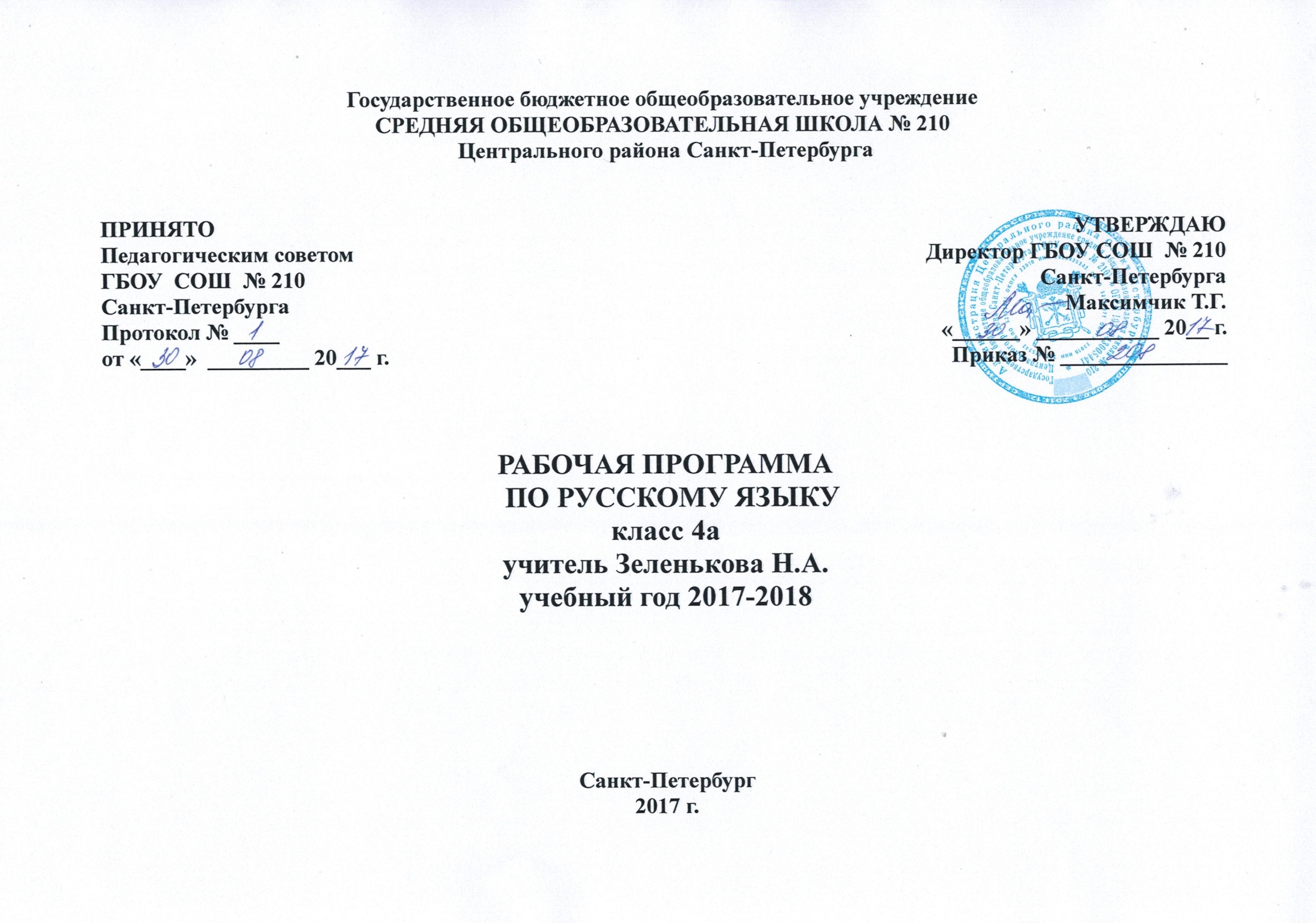 Паспорт рабочей программыТип программы:  программа начального общего образования.Статус программы: рабочая программа учебного предмета.Основываясь на знаниях, выявленных у учащихся в конце третьего класса, особое внимание надо обратить на оформление предложений, безударную гласную, парную согласную в корне слова, проверяемую ударением, фонетическому и морфологическому разбору слов.На уроках используются элементы следующих технологий: личностно ориентированное обучение, обучение в парах и группах постоянного и сменного состава. Количество учебных часовВ учебном плане предмет "Русский язык 4 класс" рассчитан на 5 часов в неделю на протяжении учебного года (170 часов в год). По расписанию уроков на 2017-2018 учебный год уроки русского языка проходят по понедельникам, вторникам, средам, четвергам и пятницам. При составлении КТП (календарно-тематического планирования) учитывалось каникулярное время,  праздничные дни (23 февраля 2018 г., 8 марта 2018 г.,  1 мая 2018 г., 9 мая 2018 г.), начало учебного года с пятницы  (01 сентября 2017 г.). Таким образом, КТП по русскому языку для 4 а класса ГБОУ СОШ № 210 составлено из расчета 164 часа за счет уплотнения материала.Уровень обучения – базовый.Срок реализации рабочей учебной программы – один учебный год. Пояснительная записка         Курс «Русский язык» разработан на основе Федерального государственного образовательного стандарта начального общего образования, Концепции духовно-нравственного развития и воспитания личности гражданина России, планируемых результатов начального общего образования. Настоящая рабочая программа разработана применительно к учебной программе курса русский язык для 4 классов общеобразовательных учреждений авторов   В.П. Канакиной  и  В. Г. Горецкого «Русский язык. Рабочие программы 1 – 4  классы» - М.: «Просвещение», 2011.Изучение русского языка в начальных классах — первоначальный этап системы лингвистического образования и речевого развития, обеспечивающий готовность выпускников начальной школы к дальнейшему образованию. Программа курса ориентирована на достижение общих целей начального образования средствами предмета «Русский язык» и разработана с учётом основных задач реализации содержания образовательной области «Филология». В учебниках реализуется системно-деятельностный подход, лежащий в основе Федерального государственного образовательного стандарта начального общего образования. Общая характеристика учебного предметаПрограмма направлена на реализацию средствами предмета «Русский язык» основных задач образовательной области «Филология»:1.	Формирование первоначальных представлений о единстве и многообразии языкового и культурного пространства России, о языке как основе национального самосознания.2.	Развитие диалогической и монологической устной и письменной речи.3.	Развитие коммуникативных умений.4.	Развитие нравственных и эстетических чувств.5.	Развитие способностей к творческой деятельности. Программа определяет ряд практических задач, решение которых обеспечит достижение основных целей изучения предмета:•	развитие речи, мышления, воображения школьников, умения выбирать средства языка в соответствии с целями, задачами и условиями общения;•	формирование у младших школьников первоначальных представлений о системе и структуре русского языка: лексике, фонетике, графике, орфоэпии, морфемике (состав слова), морфологии и синтаксисе;•	формирование навыков культуры речи во всех её проявлениях, умений правильно писать и читать, участвовать в диалоге, составлять несложные устные монологические высказывания и письменные тексты;•	воспитание позитивного эмоционально-ценностного отношения к русскому языку, чувства сопричастности к сохранению его уникальности и чистоты;•	пробуждение познавательного интереса к языку, стремления совершенствовать свою речь.Курс русского языка начинается с обучения грамоте. Обучение грамоте направлено на формирование навыка чтения и основ элементарного графического навыка, развитие речевых умений, обогащение и активизацию словаря, совершенствование фонематического слуха, осуществление грамматико-орфографической пропедевтики. Задачи обучения грамоте решаются на уроках обучения чтению и на уроках обучения письму. Обучение письму идёт параллельно с обучением чтению с учётом принципа координации устной и письменной речи. Содержание обучения грамоте обеспечивает решение основных задач трёх его периодов: добукварного (подготовительного),	букварного	(основного) и послебукварного (заключительного).Введение детей в мир языка начинается со знакомства со словом, его значением, с осмысления его номинативной функции в различных коммуникативно-речевых ситуациях, с различения в слове его содержания (значения) и формы (фонетической и графической). У первоклассников формируются первоначальные представления о предложении, развивается фонематический слух и умение определять последовательность звуков в словах различной звуковой и слоговой структуры. Они учатся осуществлять звуковой анализ слов с использованием схем-моделей, делить слова на слоги, находить в слове ударный слог, «читать» слова по следам звукового анализа, ориентируясь на знак ударения и букву ударного гласного звука. На подготовительном этапе формируются первоначальные представления о гласных и согласных (твёрдых и мягких звуках), изучаются первые пять гласных звуков и обозначаю обозначающие их буквы. На уроках письма дети усваивают требования к положению тетради, ручки, к правильной посадке, учатся писать сначала элементы букв, а затем овладевают письмом букв.Содержание букварного периода охватывает изучение первых согласных звуков и их буквенных обозначений, последующих гласных звуков и букв, их обозначающих; происходит знакомство с гласными звуками, обозначающими два звука; знакомство с буквами, не обозначающими звуков. Специфическая особенность данного этапа заключается в непосредственном обучении чтению, усвоению его механизма. Первоклассники осваивают два вида чтения: орфографическое (читаю, как написано) и орфоэпическое (читаю, как говорю); работают со слоговыми таблицами и слогами-слияниями; осваивают письмо всех гласных и согласных букв, слогов с различными видами соединений, слов, предложений, небольших текстов.Послебукварный (заключительный) период — повторительно-обобщающий этап. На данном этапе обучения грамоте осуществляется постепенный переход к чтению целыми словами, формируется умение читать про себя, развиваются и совершенствуются процессы сознательного, правильного, темпового и выразительного чтения слов, предложений, текстов. Учащиеся знакомятся с речевым этикетом (словесные способы выражения приветствия, благодарности, прощания и т. д.) на основе чтения и разыгрывания ситуаций общения. Обучение элементам фонетики, лексики и грамматики идёт параллельно с формированием коммуникативно-речевых умений и навыков, с развитием творческих способностей детей. В этот период дети начинают читать литературные тексты и включаются в проектную деятельность по подготовке «Праздника букваря», в ходе которой происходит осмысление полученных в период обучения грамоте знаний.После обучения грамоте начинается раздельное изучение русского языка и литературного чтения.Систематический курс русского языка представлен в программе следующими содержательными линиями:•	система языка (основы лингвистических знаний): лексика, фонетика и орфоэпия, графика, состав слова (морфемика), грамматика (морфология и синтаксис);•	орфография и пунктуация;•	развитие речи.Содержание курса имеет концентрическое строение, предусматривающее изучение одних и тех же разделов и тем в каждом классе. Такая структура программы позволяет учитывать степень подготовки учащихся к восприятию тех или иных сведений о языке, обеспечивает постепенное возрастание сложности материала и организует комплексное изучение грамматической теории, навыков правописания и развития речи.Языковой материал обеспечивает формирование у младших школьников первоначальных представлений о системе и структуре русского языка с учётом возрастных особенностей младших школьников, а также способствует усвоению ими норм русского литературного языка. Изучение орфографии и пунктуации, а также развитие устной и письменной речи учащихся служат решению практических задач общения и формируют навыки, определяющие культурный уровень учащихся.Программа направлена на формирование у младших школьников представлений о языке как явлении национальной культуры и основном средстве человеческого общения, на осознание ими значения русского языка как государственного языка Российской Федерации, языка межнационального общения. В программе выделен раздел «Виды речевой деятельности». Его содержание обеспечивает ориентацию младших школьников в целях, задачах, средствах и значении различных видов речевой деятельности (слушания, говорения, чтения и письма). Развитие и совершенствование всех видов речевой деятельности заложат основы для овладения устной и письменной формами языка, культурой речи. Учащиеся научатся адекватно воспринимать звучащую и письменную речь, анализировать свою и оценивать чужую речь, создавать собственные монологические устные высказывания и письменные тексты в соответствии с задачами коммуникации. Включение данного раздела в программу усиливает внимание к формированию коммуникативных умений и навыков, актуальных для практики общения младших школьников.Содержание систематического курса русского языка представлено в программе как совокупность понятий, правил, сведений, взаимодействующих между собой, отражающих реально существующую внутреннюю взаимосвязь всех сторон языка: фонетической, лексической, словообразовательной и грамматической (морфологической и синтаксической).Знакомясь с единицами языка разных уровней, учащиеся усваивают их роль, функции, а также связи и отношения, существующие в системе языка и речи. Усвоение морфологической и синтаксической структуры языка, правил строения слова и предложения, графической формы букв осуществляется на основе формирования символико-моделирующих учебных действий с языковыми единицами. Через овладение языком — его лексикой, фразеологией, фонетикой и графикой, богатейшей словообразовательной системой, грамматикой, разнообразием синтаксических структур — формируется собственная языковая способность ученика, осуществляется становление личности.Значимое место в программе отводится темам «Текст», «Предложение и словосочетание». Они наиболее явственно обеспечивают формирование и развитие коммуникативно-речевой компетенции учащихся. Работа над текстом предусматривает формирование речевых умений и овладение речеведческими сведениями и знаниями по языку, что создаст действенную основу для обучения школьников составлению текстов по образцу (изложение), собственных текстов разного типа (текст-повествование, текст-описание, текст-рассуждение) и жанра с учётом замысла, адресата и ситуации общения, соблюдению норм построения текста (логичность, последовательность, связность, соответствие теме и главной мысли и др.), развитию умений, связанных с оценкой и самооценкой выполненной учеником творческой работы.Работа над предложением и словосочетанием направлена на обучение учащихся нормам построения и образования предложений, развитие умений пользоваться предложениями в устной и письменной речи, обеспечение понимания содержания и структуры предложений в чужой речи. На синтаксической основе школьники осваивают нормы произношения, процессы словоизменения, формируются грамматические умения, орфографические и речевые навыки.Программа предусматривает формирование у младших школьников представлений о лексике русского языка. Освоение знаний о лексике способствует пониманию материальной природы языкового знака (слова как единства звучания и значения); осмыслению роли слова в выражении мыслей, чувств, эмоций; осознанию словарного богатства русского языка и эстетической функции родного слова; овладению умением выбора лексических средств в зависимости от цели, темы, основной мысли, адресата, ситуаций и условий общения; осознанию необходимости пополнять и обогащать собственный словарный запас как показатель интеллектуального и речевого развития личности.Серьёзное внимание уделяется в программе формированию фонетико-графических представлений о звуках и буквах русского языка. Чёткое представление звуковой и графической формы важно для формирования всех видов речевой деятельности: аудирования, говорения, чтения и письма.Важная роль отводится формированию представлений о грамматических понятиях: словообразовательных, морфологических, синтаксических. Усвоение грамматических понятий становится процессом умственного и речевого развития: развиваются интеллектуальные умения анализа, синтеза, сравнения, сопоставления, классификации, обобщения, что служит основой для дальнейшего формирования общеучебных, логических и познавательных (символико-моделирующих) универсальных действий с языковыми единицами.Программа предусматривает изучение орфографии и пунктуации на основе формирования универсальных учебных действий. Сформированность умений различать части речи и значимые части слова, обнаруживать орфограмму, различать её тип, соотносить орфограмму с определённым правилом, выполнять действие по правилу, осуществлять орфографический самоконтроль является основой грамотного, безошибочного письма.Содержание программы является основой для овладения приёмами активного анализа и синтеза (применительно к изучаемым единицам языка и речи), сопоставления, нахождения сходств и различий, дедукции и индукции, группировки, абстрагирования, систематизации, что, несомненно, способствует умственному и речевому развитию. На этой основе развивается потребность в постижении языка и речи как предмета изучения, выработке осмысленного отношения к употреблению в речи основных единиц языка.Программой предусмотрено целенаправленное формирование первичных навыков работы с информацией. Школьники научатся эффективно работать с учебной книгой, анализировать, оценивать, преобразовывать и представлять полученную информацию, а также создавать новые информационные объекты: сообщения, отзывы, письма, поздравительные открытки, небольшие сочинения и др.Программа предполагает организацию проектной деятельности, которая способствует включению учащихся в активный познавательный процесс. Проектная деятельность позволяет закрепить, расширить, углубить полученные на уроках знания, создаёт условия для творческого развития детей, формирования позитивной самооценки, навыков совместной деятельности со взрослыми и сверстниками, умений сотрудничать друг с другом, совместно планировать свои действия, вести поиск и систематизировать нужную информацию. Описание  места учебного предмета в учебном планеДля образовательных организаций, в которых обучение ведется на русском языке (5-дневная неделя), на изучение русского языка в начальной школе выделяется 540 ч. В 1 классе — 132 ч (4 ч в неделю, 33 учебные недели): из них 92 ч (23 учебные недели) отводится урокам обучения письму в период обучения грамоте 1 и 40 ч (10 учебных недель) — урокам русского языка.Во 4 классе на уроки русского языка отводится по 170 ч (5 ч в неделю, 34 учебные недели).Планируемые результаты освоения учебного предмета                                                                                                  Личностные результатыУ выпускника будут сформированы:•	внутренняя позиция школьника на уровне положительного отношения к школе, к изучению русского языка, ориентация на содержательные моменты школьной действительности и принятие образца «хорошего ученика»;•	принятие и освоение социальной роли обучающегося, развитие мотивов учебной деятельности (социальных, учебно-познавательных и внешних); формирование личностного смысла учения, устойчивого учебно-познавательного интереса к изучению языка, языковой деятельности, чтению и читательской деятельности;•	осознание языка как основного средства человеческого общения, понимание важности общения как значимой составляющей жизни общества;•	восприятие русского языка как одной из основных национально-культурных ценностей русского народа, его значения в процессе получения школьного образования, осознание себя носителем этого языка;•	понимание того, что правильная устная и письменная речь является показателем индивидуальной культуры человека;•	способность к самооценке на основе наблюдения за собственной речью;•	основы российской гражданской идентичности, чувство гордости за свою Родину, российский народ, его язык, историю России, осознание своей этнической и национальной принадлежности; формирование ценностей многонационального российского общества; становление гуманистических и демократических ценностных ориентаций;•	уважительное отношение к иному мнению, истории и культуре других народов;•	понимание целостного, социально ориентированного взгляда на мир в его органичном единстве и разнообразии природы, народов, культур и религий; овладение начальными навыками адаптации в динамично изменяющемся и развивающемся мире;•	развитие самостоятельности и личной ответственности за свои поступки (так и окружающих людей), в том числе в информационной деятельности, на основе представлений о нравственных нормах и социальной справедливости;•	этические чувства — стыда, вины, совести, доброжелательности; •	чувство прекрасного и эстетические чувства на основе материалов курса русского языка;•	навыки сотрудничества с учителем, взрослыми, сверстниками в процессе выполнения совместной деятельности на уроке и вне урока;•	развитие мотивации к творческому труду (в проектной деятельности, к созданию собственных информационных объектов и др.), к работе на результат;•	установка на здоровый образ жизни и реализация её в реальном поведении и поступках, бережное отношение к материальным и духовным ценностям.                                                                                         Метапредметные результаты                                                                                             РЕГУЛЯТИВНЫЕУченик научится:•	принимать и сохранять цели и задачи учебной деятельности; в сотрудничестве с учителем находить средства их осуществления и ставить новые учебные задачи; проявлять познавательную инициативу в учебном сотрудничестве;•	учитывать выделенные учителем ориентиры действия в новом учебном материале (в сотрудничестве с учителем, одноклассниками);•	планировать, контролировать и оценивать учебные действия в соответствии с поставленной задачей и условиями её реализации; определять наиболее эффективные способы достижения результата;•	выполнять действия по намеченному плану, а также по инструкциям, содержащимся в источниках информации (в заданиях учебника, в справочном материале учебника — в памятках); учитывать правило (алгоритм) в планировании и контроле способа решения;•	осуществлять итоговый и пошаговый контроль по результату, адекватно оценивать правильность выполнения действия и вносить необходимые коррективы в исполнение действия как по ходу его реализации, так и в конце действия;•	выполнять учебные действия в устной, письменной речи, во внутреннем плане;•	адекватно воспринимать оценку своей работы учителями, товарищами, другими лицами;                                                                                        ПОЗНАВАТЕЛЬНЫЕУченик научится:•	использовать язык с целью поиска необходимой информации в различных источниках для выполнения учебных заданий (учебная, дополнительная литература, использование ресурсов библиотек и сети Интернет); пользоваться словарями и справочниками различных типов;•	записывать, фиксировать информацию с помощью инструментов ИКТ;•	ориентироваться на разнообразие способов решения учебных задач, осуществлять выбор наиболее эффективных в зависимости от конкретной языковой или речевой задачи;•	использовать знаково-символические средства (в том числе модели, схемы, таблицы) представления информации для создания моделей изучаемых единиц языка, преобразовывать модели и схемы для решения учебных, практических и лингвистических задач;•	владеть навыками смыслового чтения текстов различных стилей и жанров в соответствии с конкретными целями и задачами; извлекать необходимую информацию из текста художественного или познавательного, анализировать и оценивать содержание, языковые особенности и структуру текста; передавать устно или письменно содержание текста;•	осознанно и произвольно строить речевое высказывание в соответствии с задачами коммуникации и составлять тексты в устной и письменной формах; выступать перед аудиторией одноклассников с небольшими сообщениями, используя аудио-, видео- и графическое сопровождение;•	осуществлять логические действия сравнения, анализа, синтеза, обобщения, классификации по родовидовым признакам, устанавливать аналогии и причинно-следственные связи, строить рассуждение, подводить факты языка под понятие на основе выделения комплекса существенных признаков и их синтеза.                                                                                   КОММУНИКАТИВНЫЕУченик научится:•	слушать и слышать собеседника, вести диалог;•	ориентироваться в целях, задачах, средствах и условиях общения;•	понимать необходимость ориентироваться на позицию партнёра в общении, учитывать различные мнения и координировать различные позиции в сотрудничестве с целью успешного участия в диалоге;•	строить понятные для партнёра высказывания; проявлять доброжелательное отношение к партнёру; осуществлять взаимный контроль в совместной деятельности, адекватно оценивать собственное поведение и поведение окружающих;•	признавать возможность существования различных точек зрения и права каждого иметь свою; излагать своё мнение и аргументировать свою точку зрения и оценку событий;•	стремиться к более точному выражению собственного мнения и позиции;•	договариваться и приходить к общему решению в совместной деятельности, в том числе в ситуации столкновения интересов;•	задавать вопросы, необходимые для организации собственной деятельности и сотрудничества с партнёром;•	выбирать адекватные языковые средства для успешного решения коммуникативных задач (диалог, устные монологические высказывания, письменные тексты) с учётом особенностей разных видов речи, ситуаций общения;•	строить монологическое высказывание с учётом ситуации общения и конкретной речевой задачи, выбирая соответствующие языковые средства, соблюдая нормы литературного языка и нормы «хорошей» речи (ясность, точность, содержательность, последовательность выражения мысли и др.);•	активно использовать речевые средства и средства информационных и коммуникационных технологий (далее — ИКТ) для решения коммуникативных и познавательных задач;•	применять приобретённые коммуникативные умения в практике свободного общения.                                                                              Предметные результаты                                            ОБЩИЕ  ПРЕДМЕТНЫЕ  РЕЗУЛЬТАТЫ  ОСВОЕНИЯ  ПРОГРАММЫ•	первоначальное представление о единстве и многообразии языкового и культурного пространства России, о языке как основе национального самосознания;•	осознание значения русского языка как национального языка русского народа, как государственного языка Российской Федерации и языка межнационального общения;•	представление о языке как основном средстве человеческого общения и явлении национальной культуры, о роли родного языка в жизни человека и общества;•	позитивное эмоционально-оценочное отношение к русскому языку, понимание;•	владение начальными представлениями о нормах русского языка (орфоэпических, лексических, грамматических), правилах речевого этикета (в объёме курса); использование этих норм для успешного решения коммуникативных задач в ситуациях учебной языковой деятельности и свободного общения; формирование сознательного отношения к качеству своей речи, контроля за ней;•	приобретение опыта ориентироваться в целях, задачах, средствах и условиях общения, выбирать адекватные языковые средства для решения коммуникативных задач;•	освоение первоначальных научных представлений об основных понятиях и правилах из области фонетики, графики, лексики, морфемики, морфологии, синтаксиса, орфографии (в объёме изучаемого курса), понимание взаимосвязи и взаимозависимости между разными сторонами языка;•	овладение учебными действиями с языковыми единицами: находить, опознавать, характеризовать, сравнивать, классифицировать основные единицы языка (звуки, буквы, слова, предложения), конструировать из этих единиц единицы более высокого уровня (слова, словосочетания, предложения, тексты), использовать эти действия для решения познавательных, практических и коммуникативных задач (в объёме изучаемого курса);•	овладение основами грамотного письма: основными орфографическими и пунктуационными умениями (в объёме изучаемого курса), умениями применять правила орфографии и правила постановки знаков препинания при записи собственных и предложенных текстов, умением проверять написанное.                                                                                              РАЗВИТИЕ  РЕЧИУченик научится:•	осознавать ситуацию общения: с какой целью, с кем и где происходит общение; выбирать адекватные языковые и неязыковые средства в соответствии с конкретной ситуацией общения;•	владеть формой диалогической речи; умением вести разговор (начать, поддержать, закончить разговор, привлечь внимание и др.); использовать нормы речевого этикета в ситуациях учебного и бытового общения (приветствие, прощание, извинение, благодарность, обращение с просьбой), в том числе при обращении с помощью средств ИКТ;•	оценивать правильность (уместность) выбора языковых и неязыковых средств устного общения на уроке, в школе, быту, со знакомыми и незнакомыми, с людьми разного возраста;•	владеть монологической формой речи; под руководством учителя строить монологическое высказывание на определённую тему с использованием разных типов речи (описание, повествование, рассуждение);•	работать с текстом: определять тему и главную мысль текста, самостоятельно озаглавливать текст по его теме или главной мысли, выделять части текста (корректировать порядок предложений и частей текста), составлять план к заданным текстам;•	пользоваться самостоятельно памяткой для подготовки и написания письменного изложения учеником;•	письменно (после коллективной подготовки) подробно или выборочно передавать содержание повествовательного текста, предъявленного на основе зрительного и слухового восприятия, сохраняя основные особенности текста-образца; грамотно записывать текст; соблюдать требование каллиграфии при письме;•	сочинять письма, поздравительные открытки, объявления и другие небольшие тексты для конкретных ситуаций общения;•	составлять тексты повествовательного и описательного характера на основе разных источников (по наблюдению, по сюжетному рисунку, по репродукциям картин художников, по заданным теме и плану, опорным словам, на свободную тему, по пословице или поговорке, творческому воображению и др.); •	письменно сочинять небольшие речевые произведения освоенных жанров (например, записку, письмо, поздравление, объявление);•	проверять правильность своей письменной речи, исправлять допущенные орфографические и пунктуационные ошибки; улучшать написанное: добавлять и убирать элементы содержания, заменять слова на более точные и выразительные;•	пользоваться специальной, справочной литературой, словарями, журналами, Интернетом при создании собственных речевых произведений на заданную или самостоятельно выбранную тему.Ученик получит возможность научиться:•	подробно и выборочно письменно передавать содержание текста;•	различать стилистические варианты языка при сравнении стилистически контрастных текстов (художественного и научного или делового, разговорного и научного или делового);•	создавать собственные тексты и корректировать заданные тексты с учётом точности, правильности, богатства и выразительности письменной речи; использовать в текстах синонимы и антонимы;•	анализировать последовательность своих действий при работе над изложениями и сочинениями и соотносить их с разработанным алгоритмом; оценивать правильность выполнения учебной задачи; соотносить собственный текст с исходным (для изложений) и с назначением, задачами, условиями общения (для самостоятельно составленных текстов);•	оформлять  результаты  исследовательской  работы;•	редактировать собственные тексты, совершенствуя правильность речи, улучшая содержание, построение предложений и выбор языковых средств.                                                                     ФОНЕТИКА, ОРФОЭПИЯ, ГРАФИКАУченик научится:•	произносить звуки речи в соответствии с нормами языка;•	характеризовать звуки русского языка: гласные ударные — безударные; согласные твёрдые — мягкие, парные — непарные, твёрдые — мягкие; согласные глухие — звонкие, парные — непарные, звонкие и глухие; группировать звуки по заданному основанию;•	соблюдать нормы русского литературного языка в собственной речи и оценивать соблюдение этих норм в речи собеседников (в объёме орфоэпического словаря учебника);•	пользоваться орфоэпическим словарём при определении правильного произношения слова (или обращаться за помощью к другим орфоэпическим словарям русского языка или к учителю, родителям и др.);•	различать звуки и буквы;•	классифицировать слова с точки зрения их звуко-буквенного состава по самостоятельно определённым критериям;•	знать последовательность букв в русском алфавите, пользоваться алфавитом для упорядочивания слов и поиска нужной информации;•	пользоваться при письме небуквенными графическими средствами: пробелом между словами, знаком переноса, красной строки (абзаца), пунктуационными знаками (в пределах изученного).Ученик получит возможность научиться:•	выполнять (устно и письменно) звуко-буквенный разбор слова самостоятельно по предложенному в учебнике алгоритму; •	оценивать правильность проведения звуко-буквенного разбора слова (в объёме изучаемого курса).                                                                                      ЛЕКСИКАУченик научится:•	осознавать, что понимание значения слова — одно из условий умелого его использования в устной и письменной речи;•	выявлять в речи слова, значение которых требует уточнения;•	определять значение слова по тексту или уточнять с помощью толкового словаря, Интернета и др.;•	распознавать среди предложенных слов синонимы, антонимы, омонимы, фразеологизмы, устаревшие слова (простые случаи);•	подбирать к предложенным словам антонимы и синонимы;•	понимать этимологию мотивированных слов-названий;•	выбирать слова из ряда предложенных для успешного решения коммуникативных задач;•	подбирать синонимы  для  устранения повторов в тексте;•	находить в художественном тексте слова, употреблённые в переносном значении, а также эмоционально-оценочные•	слова, эпитеты, сравнения, олицетворения (без терминологии); оценивать уместность употребления этих слов в речи;•	пользоваться словарями при решении языковых и речевых задач.Ученик получит возможность научиться:•	оценивать уместность использования слов в устной и письменной речи;•	подбирать антонимы для точной характеристики предметов при их сравнении;•	иметь представление о заимствованных словах; •	осознавать один из способов пополнения словарного состава русского языка иноязычными словами;•	работать с разными словарями.                                                                 СОСТАВ СЛОВА (МОРФЕМИКА)Ученик научится:•	различать изменяемые и неизменяемые слова;•	различать однокоренные слова среди других (не однокоренных) слов (форм слов, слов с омонимичными корнями, синонимов);•	находить в словах окончание, основу (в простых случаях), корень, приставку, суффикс (постфикс -ся), соединительные гласные в сложных словах, использовать алгоритм опознавания изучаемых морфем;•	находить корень в однокоренных словах с чередованием согласных в корне;•	узнавать сложные слова (типа вездеход, вертолёт и др.), выделять в них корни; находить соединительные гласные (интерфиксы) в сложных словах;•	сравнивать,  классифицировать  слова  по  их  составу;•	соотносить слова с предъявляемыми к ним моделями, выбирать из предложенных слов слово, соответствующее заданной модели, составлять модель заданного слова;•	самостоятельно подбирать слова к заданной модели;•	понимать значения, вносимые в слово суффиксами и приставками (простые случаи); образовывать слова с этими морфемами для передачи соответствующего значения;•	образовывать слова (разных частей речи) с помощью приставки или суффикса или с помощью и приставки и суффикса).Ученик получит возможность научиться:•	понимать роль каждой из частей слова в передаче лексического значения слова;•	понимать смысловые, эмоциональные, изобразительные возможности суффиксов и приставок;•	узнавать образование слов с помощью суффиксов или приставок;•	разбирать самостоятельно (устно и письменно) по составу слова с однозначно выделяемыми морфемами в соответствии с предложенным в учебнике алгоритмом;•	подбирать однокоренные слова и формы одного и того же слова с целью проверки изучаемых орфограмм в корне слова.                                                                                       МОРФОЛОГИЯУченик научится:•	определять принадлежность слова к определённой части речи по комплексу освоенных признаков; классифицировать слова по частям речи;•	распознавать части речи на основе усвоенных признаков (в объёме программы);•	пользоваться словами разных частей речи и их формами в собственных речевых высказываниях;•	выявлять роль и значение слов частей речи в речи;•	определять грамматические признаки имён существительных — род, склонение, число, падеж;•	определять грамматические признаки имён прилагательных — род (в единственном числе), число, падеж; •	изменять имена прилагательные по падежам;•	определять грамматические признаки личного местоимения в начальной форме — лицо, число, род (у местоимений 3-го лица в единственном числе); •	иметь представление о склонении личных местоимений; •	использовать личные местоимения для устранения неоправданных повторов; правильно употреблять в речи формы личных местоимений;•	распознавать неопределённую форму глагола; определять грамматические признаки глаголов — время, число, род (в прошедшем времени в единственном числе), лицо (в настоящем и будущем времени); •	изменять глаголы в настоящем и будущем времени по лицам и числам (спрягать); изменять глаголы в прошедшем времени в единственном числе по родам; иметь представление о возвратных глаголах;•	определять грамматические признаки личного местоимения в начальной форме — лицо, число, род (у местоимений 3-го лица в единственном числе);•	иметь представление о склонении личных местоимений, изменять личные местоимения по падежам; использовать личные местоимения для устранения неоправданных повторов; правильно употреблять в речи личные местоимения;•	распознавать наречия как часть речи; понимать их роль и значение в речи.Ученик получит возможность научиться:•	разграничивать самостоятельные и служебные части  речи;•	сравнивать и сопоставлять признаки, присущие изучаемым частям речи; находить в тексте слова частей речи по указанным морфологическим признакам; классифицировать части речи по наличию или отсутствию освоенных признаков;•	различать смысловые и падежные вопросы имён существительных;•	склонять личные местоимения, соотносить личное местоимение в косвенном падеже с его начальной формой, распознавать падеж личного местоимения в предложении и тексте;•	различать родовые и личные окончания глагола;•	наблюдать над словообразованием имён существительных, имён прилагательных, глаголов;•	проводить полный морфологический разбор имён существительных, имён прилагательных, глаголов по предложенному в учебнике алгоритму, оценивать правильность проведения морфологического разбора;•	находить в тексте личные местоимения, наречия, числительные, возвратные глаголы, предлоги вместе с личными местоимениями, к которым они относятся, союзы и, а, но, частицу не при глаголах;•	находить и исправлять в устной и письменной речи речевые ошибки и недочёты в употреблении изучаемых форм частей речи.                                                                                            СИНТАКСИСУченик научится:•	различать  предложение,  словосочетание  и  слово;•	устанавливать в словосочетании связь главного слова с зависимым при помощи вопросов;•	составлять из заданных слов словосочетания, учитывая их связь по смыслу и по форме;•	устанавливать при помощи смысловых вопросов связь между словами в предложении; отражать её в схеме;•	соотносить предложения со схемами, выбирать предложение, соответствующее схеме;•	классифицировать предложения по цели высказывания и по эмоциональной окраске (по интонации);•	выделять из потока речи предложения, оформлять их границы;•	находить главные (подлежащее и сказуемое) и второстепенные члены предложения (без деления на виды); выделять из предложения словосочетания; распознавать предложения с однородными членами, находить в них однородные члены; использовать интонацию при перечислении однородных членов предложения;•	составлять предложения с однородными членами и использовать их в речи; при составлении таких предложений пользоваться бессоюзной связью и союзами и, а, но.Ученик получит возможность научиться:•	различать простое предложение с однородными членами и сложное предложение;•	находить  в  предложении  обращение;•	выполнять в соответствии с предложенным в учебнике алгоритмом разбор простого предложения (по членам предложения,  синтаксический),  оценивать  правильность  разбора.                                                               ОРФОГРАФИЯ  И  ПУНКТУАЦИЯУченик научится:а)  применять ранее изученные правила правописания:•	раздельное написание слов;•	сочетания жи—ши, ча—ща, чу—щу в положении под ударением;•	сочетания чк, чн, чт,  нч, щн и др.;•	перенос слов;•	прописная буква в начале предложения, именах собственных;•	проверяемые  безударные гласные в  корне слова;•	парные звонкие и глухие согласные в корне слова;•	непроизносимые согласные;•	непроверяемые гласные и согласные в корне слова, в том числе с удвоенными согласными (перечень см. в словаре учебника);•	гласные и согласные в неизменяемых на письме приставках и суффиксах;•	разделительные мягкий и твёрдый знаки (ь, ъ); мягкий  знак  после  шипящих  на  конце  имён  существительных (речь, брошь, мышь);•	соединительные о и е в сложных словах (самолёт,  вездеход);•	е и и в суффиксах имён существительных (ключик — ключика, замочек — замочка);•	безударные падежные окончания имён существительных (кроме существительных на -мя, -ий, -ье, -ия, -ов, -ин);•	безударные  падежные  окончания  имён  прилагательных; мягкий знак (ь) после шипящих на конце глаголов в форме 2-го лица единственного числа (читаешь, пишешь);•	мягкий знак (ь) в глаголах в сочетании -ться;•	безударные личные окончания глаголов;•	раздельное написание предлогов с  другими  словами;•	знаки препинания в конце предложения: точка, вопросительный и восклицательный знаки;•	знаки препинания (запятая) в предложениях с однородными членами; б) подбирать примеры с определённой орфограммой;в) осознавать место возможного возникновения орфографической ошибки;г) обнаруживать орфограммы по освоенным опознавательным признакам в указанных учителем словах (в объёме изучаемого курса);д) определять разновидности орфограмм и соотносить их c изученными правилами;е) пользоваться орфографическим словарём учебника как средством самоконтроля при проверке написания слов с непроверяемыми орфограммами;ж) безошибочно списывать текст объёмом 80—90 слов; з) писать под диктовку тексты объёмом 75—80 слов в соответствии с изученными правилами правописания; и) проверять собственный и предложенный текст, находить и исправлять орфографические и пунктуационные ошибки.Ученик получит возможность научиться: а) применять правила правописания:•	соединительные о и е в сложных словах (самолёт,  вездеход);•	е и и в суффиксах -ек, -ик;•	запятая при обращении;•	запятая между частями в сложном предложении; б) объяснять правописание безударных падежных окончаний  имён  существительных  (кроме  существительных  на  -мя, -ий, -ье, -ия, -ов, -ин);в) объяснять правописание безударных падежных имён прилагательных;г) объяснять правописание личных окончаний глагола; д) объяснять написание сочетаний -ться и -тся в глаголах; е) применять разные способы проверки правописания слов.Содержание учебного предмета «Русский язык»170 ч (5 часов в неделю)Лексика, фонетика, грамматика, правописание и развитие речи ( 136ч)Вспоминаем, повторяем, изучаем (32 ч)Язык и речь (1 ч). Наша речь и наш язык. Формулы вежливости.Текст (3 ч). Текст и его признаки. Тема, основная мысль, заголовок текста. Построение (композиция) текста. Связь между частями текста. План. Типы текста (повествование, описание, рассуждение, смешанный текст).Предложение (12 ч). Предложение как единица речи. Виды предложений по цели высказывания и интонации. Знаки препинания в конце предложений. Диалог. Обращение. Знаки препинания в предложениях с обращением в начале, середине, конце предложения (общее представление).Составление предложений с обращением.Основа предложения. Главные и второстепенные члены предложения.Словосочетание. Вычленение из предложения основы и словосочетаний.Разбор предложения по членам предложения.Однородные члены предложения (общее представление). Предложения с однородными членами без союзов. Интонация перечисления, запятая при перечислении. Предложения с однородными членами, связанными союзами и (без перечисления), а, но. Интонация, знаки препинания при однородных членах с союзами и, а, но. Составление и запись предложений с однородными членами с союзами и без союзов.Простые и сложные предложения (общее представление). Знаки препинания в сложных предложениях. Сложное предложение и предложение с однородными членами.Слово и его лексическое значение (8 ч). Обобщение знаний о словах. Лексическое значение слова. Однозначные и многозначные слова. Прямое и переносное значения слов. Синонимы, антонимы, омонимы. Устаревшие и новые слова. Заимствованные слова. Устойчивые сочетания слов (фразеологизмы). Ознакомление со словарем иностранных слов учебника.Формирование умения правильно выбирать слова для выражения мысли в соответствии с типом текста и видами речи. Устранение однообразного употребления слов в связной речи.Части речи (6 ч). Обобщение знаний о частях речи (имя существительное, имя прилагательное, глагол, имя числительное, местоимение, предлог). Наречие как часть речи (общее представление), значение, вопросы. Правописание наиболее употребительных наречий с суффиксами -о, -а (близко, быстро, интересно, влево, направо, заново, справа, слева, издалека). Роль наречий в предложении (второстепенный член предложения).Состав слова (3 ч). Состав слова. Распознавание значимых частей слова. Морфемный и словообразовательный разбор слов типа подснежник, русский, травинка, смелость, маленький. Развитие навыка правописания гласных и согласных в корнях слов на более сложном материале. Упражнение в правописании приставок и суффиксов, разделительных твердого (ъ) и мягкого (ь) знаков. Совершенствование звуко-буквенного анализа с привлечением слов более сложного слогозвукового состава типа сильный, водичка, ёлка, вьюга, съел.Части речи (94ч). Имя существительное (32 ч)Склонение имен существительных (повторение). Развитие навыка в склонении имен существительных и в распознавании падежей. Несклоняемые имена существительные.Основные тины склонения имен существительных (общее представление). Первое склонение имен существительных и упражнение в распознавании имен существительных 1-го склонения. Второе склонение имен существительных и упражнение в распознавании имен существительных 2-го склонения. 3-е склонение имен существительных и упражнение в распознавании имен существительных 3-го склонения.Правописание безударных падежных окончаний имен существительных 1, 2 и 3-го склонения в единственном числе (кроме имен существительных на -мя, -ий, -ие, -ия). Ознакомление со способами проверки безударных падежных окончаний имен существительных (общее представление). Развитие навыка правописания безударных падежных окончаний имен существительных 1, 2 и 3-го склонения в единственном числе в каждом из падежей. Упражнение в употреблении падежных форм имен существительных с предлогом и без предлога в речи (пришёл из школы, из магазина, с вокзала; работать в магазине, на почте; гордиться товарищем, гордость за товарища; слушать музыку, прислушиваться к музыке).Склонение имен существительных во множественном числе. Развитие навыка правописания окончаний имен существительных во множественном числе. Формирование умений образовывать формы именительного и родительного падежей множественного числа (инженеры, учителя, директора; урожай помидоров, яблок) и правильно употреблять их в речи.Имя прилагательное (23 ч)Имя прилагательное как часть речи. Связь имен прилагательных с именем существительным. Упражнение в распознавании имен прилагательных по общему лексическому значению, в изменении имен прилагательных по числам. в единственном числе по родам, в правописании родовых окончаний.Склонение имен прилагательных (кроме прилагательных с основой на шипящий и оканчивающихся на -ья, -ье, -ов, -ин). Способы проверки правописания безударных падежных окончаний имен прилагательных (общее представление).Склонение имен прилагательных в мужском и среднем роде в единственном числе. Развитие навыка правописания падежных окончаний имен прилагательных мужского и среднего рода в единственном числе.Склонение имен прилагательных в женском роде в единственном числе. Развитие навыка правописания падежных окончаний имен прилагательных женского рода в единственном числе.Склонение и правописание имен прилагательных во множественном числе.Употребление в речи имен прилагательных в прямом и переносном значениях, прилагательных-синонимов, прилагательных-антонимов, прилагательных-паронимов.Местоимение (7 ч)Местоимение как часть речи. Личные местоимения 1, 2 и 3-го лица единственного и множественного числа. Склонение личных местоимений с предлогами и без предлогов. Раздельное написание предлогов с местоимениями (к тебе, у тебя, к ним). Развитие навыка правописания падежных форм личных местоимений в косвенных падежах (тебя, меня, его, её, у него, с нею). Упражнение в правильном употреблении местоимений в речи. Использование местоимений как одного из средств связи предложений в тексте.                             Глагол (32 ч)Глагол как часть речи. Упражнение в распознавании глаголов по общему лексическому значению, в изменении глаголов по временам и числам, глаголов прошедшего времени по родам в единственном числе.Неопределенная форма глагола (особенности данной формы). Образование временных форм от неопределенной формы глагола. Возвратные глаголы (общее представление). Правописание возвратных глаголов в неопределенной форме.Изменение глаголов по лицам и числам в настоящем и будущем времени (спряжение). Развитие умения изменять глаголы в настоящем и будущем времени по лицам и числам, распознавать лицо и число глаголов. Правописание мягкого знака (ь) в окончаниях глаголов 2-го лица единственного числа после шипящих.Глаголы I и II спряжения (общее представление). Глаголы-исключения. Правописание безударных личных окончаний глаголов в настоящем и будущем времени. Распознавание возвратных глаголов в 3-м лице и в неопределенной форме по вопросам (что делает? умывается, что делать? умываться). Правописание буквосочетаний -тся в возвратных глаголах в 3-м лице и -ться в возвратных глаголах неопределенной формы (общее представление).Правописание глаголов в прошедшем времени. Правописание родовых окончаний глаголов в прошедшем времени, правописание суффиксов глаголов в прошедшем времени (видеть — видел, слышать — слышал)Употребление в речи глаголов в прямом и переносном значении, глаголов-синонимов, глаголов-антонимов. Развитие умения правильно употреблять при глаголах имена существительные в нужных падежах с предлогами и без предлогов (тревожиться за отца, беспокоиться об отце, любоваться закатом, смотреть на закат).Связная речьРечь и ее значение в речевой практике человека. Место и роль речи в общении между людьми. Зависимость речи от речевой ситуации. Текст. Текст, основная мысль, заголовок. Построение (композиция) текста. План. Составление плана к изложению и сочинению (коллективно и самостоятельно). Связь между предложениями в тексте, частями текста. Структура текста-повествования, текста-описания, текста-рассуждения.Составление небольшого рассказа с элементами описания и рассуждения с учетом разновидностей речи (о случае из жизни, об экскурсии, наблюдениях и др.).Изложение. Изложение (подробное, сжатое) текста по коллективно или самостоятельно составленному плану.Использование при создании текста изобразительно-выразительных средств (эпитетов, сравнений, олицетворений), глаголов-синонимов, прилагательных-синонимов, существительных-синонимов и др.Сочинение. Сочинения (устные и письменные) по сюжетному рисунку, серии сюжетных рисунков, демонстрационной картине, по заданной теме и собственному выбору темы с предварительной коллективной подготовкой под руководством учителя либо без помощи учителя.Речевая этика: слова приветствия, прощания, благодарности, просьбы; слова, используемые при извинении и отказе.Повторение изученного (6ч)ЧистописаниеЗакрепление навыка правильного начертания букв, рациональных способов соединений букв в словах, предложениях, небольших текстах при несколько ускоренном письме. Упражнение в развитии ритмичности, плавности письма, способствующих формированию скорости.Работа по устранению недочетов графического характера в почерках учащихся. Итого	164 ч Система оценки достижения планируемых результатовВ УМК используется технология оценивания образовательных достижений (учебных успехов) учащихся, в соответствии с развивающей, личностно ориентированной Образовательной системой «Школа России», которая позволяет:1)  определять, как ученик овладевает умениями по использованию знаний, т.е. насколько обучение соответствует современным целям обучения;2)  развивать у ученика умения самостоятельно оценивать результаты своих действий, контролировать себя, находить и исправлять собственные ошибки;3) мотивировать ученика на успех, избавить его от страха перед школьным контролем и оцениванием;4) создавать комфортную обстановку, сохранить психологическое здоровье детей.В курсе русского языка в третьем классе предусмотрен текущий, тематический и итоговый контроль.Вопросу контроля образовательных результатов, оценке деятельности учащихся на уроке уделяется особое внимание. Деятельность учащихся на уроках двусторонняя по своему характеру. Она включает творческую мыслительную работу и практическую часть по реализации замысла. Качество каждой из составляющих часто не совпадает, и поэтому зачастую не может быть одной отметки за урок. Для успешного продвижения ребёнка в его развитии важна как оценка качества его деятельности на уроке, так и оценка, отражающая его творческие поиски и находки в процессе созерцания, размышления и самореализации. Оцениваются освоенные предметные знания и умения, а также универсальные учебные действия.Показателем уровня сформированности универсальных учебных действий является степень самостоятельности, характер деятельности (репродуктивная или продуктивная).  Материально-техническое обеспечение           Программа ориентирована на использование учебно-методического комплекса под редакцией В.П. Канакиной  и  В. Г. Горецкого. Русский язык. 4 класс. - М.: Просвещение, 2012. УМК состоит из: 1) учебник: В.П. Канакина  и  В. Г. Горецкий. Русский язык 4 класс. – М.: Просвещение, 2012. В 2 частях.2) рабочая тетрадь:В.П.Канакина. Русский язык. Рабочая тетрадь. 4 класс. В 2 частях.3) программа: авторы   В.П. Канакина  и  В. Г. Горецкий     «Русский язык. Рабочие программы 1 – 4  классы» -  М.: Просвещение, 2011. 4) CD диски: Канакина В.П. и др. Русский язык. 4 класс. Электронное пособие.Учебно-методический комплекс входит в федеральный перечень учебников на 2016/2017 учебный год и рекомендован (утвержден) МО РФ.КАЛЕНДАРНО-ТЕМАТИЧЕСКОЕ ПЛАНИРОВАНИЕ№ДатаТемаТип урока/контрольКол-во часовПланируемые результатыПланируемые результатыПланируемые результаты№ДатаТемаТип урока/контрольКол-во часовПредметныеМетапредметные Личностные101.09Наша речь и наш языккомбиниро-ванный урок1Иметь первоначальные представления о единстве и многообразии языкового и культурного пространства России, о языке как основе национального самосознания; понимать, что язык представляет собой явление национальной культуры и основное средство человеческого общения.Принимать и сохранять учебную задачу, адекватно воспринимать оценку учителя, планировать свое действиеПроявлять уважительное отношение к иному мнению, принимать и осваивать социальную роль обучающегося, иметь мотивы учебной деятельности, осознавать личностный смысл учения204.09Текст и его план. Признаки текста.урок актуализации знаний и умений (урок повторения)1Выбирать адекватные языковые средства для успешного решения коммуникативных задач; осознавать безошибочное письмо как проявление собственного уровня культуры, владеть умением проверять написанное; логические – использовать различные способы поиска, сбора, обработки, анализа, организации, передачи и интерпретации информацииПланировать, контролировать и оценивать учебные действия в соответствии с поставленной задачей и условиями ее реализации; определять наиболее эффективные способы достижения результата.Проявлять заинтересованность в приобретении и расширении знаний и способов действий, творческий подход к выполнению заданий305.09Подробное изложение повествовательного текста по коллективно составленному плану.Развитие речи1Понимать, что язык представляет собой основное средство человеческого общения; иметь позитивное отношение к правильной устной речи; владеть первоначальными представлениями о нормах русского языка (лексических, грамматических,орфографических, пунктуационных)Проводить аналогии, использовать обобщенные способы и осваивать новые приемы действий; адекватно воспринимать оценку учителяПроявлять уважительное отношение к иному мнению, иметь мотивы учебной деятельности, установку к работе на результат; осознавать личностный смысл учения406.09 Типы текстов.урок актуализации знаний и умений (урок повторения)1Использовать знаково-символические средства представления информации, речевые средства и средства для решения коммуникативных и познавательных задач, различные способы поиска, сбора, обработки, анализа, передачи и интерпретации информации; осмысленно читать тексты различных стилей и жанров в соответствии с задачами коммуникацииПерерабатывать полученную информацию: сравнивать и классифицировать факты и явления; определять причинно-следственные связи изучаемых явлений, событий.Проявлять заинтересованность в приобретении и расширении знаний и способов действий, творческий подход к выполнению заданий.507.09Предложение как единица речи. урок актуализации знаний и умений (урок повторения)1Различать простые и сложные предложения, составлять сообщение по таблице «Простое и сложное предложение»Строить логические рассуждения, проводить аналогии, адекватно воспринимать оценку учителя.Определять под руководством педагога самые простые правила поведения при сотрудничестве; понимать причины успеха и неудач в собственной учебе.608.09Виды предложений по цели высказывания и по интонации.Урок повторения1Активно использовать речевые средства и средства для решения коммуникативных и познавательных задач, различные способы поиска, сбора, обработки, анализа, передачи и интерпретации информации; осознанно строить речевое высказывание в соответствии с задачами коммуникации и составлять тексты в устной и письменной формах,Принимать и сохранять цели и задачи учебной деятельности, определять средства ее осуществления, планировать, контролировать, оценивать учебные действия в соответствии с поставленной задачей.Проявлять заинтересованность в приобретении и расширении знаний и способов действий, творческий подход к выполнению заданий.711.09Обращение.комбиниро-ванный урок1Применять орфографические правила и правила постановки знаков препинания при записи предложенных текстов, владеть умением проверять написанноеАдекватно воспринимать оценку учителя; различать способ и результат действия; оценивать правильность выполнения учебного действия.Проявлять уважительное отношение к иному мнению, иметь мотивы учебной деятельности, установку к работе на результат; осознавать личностный смысл учения812.09Главные и второстепенные члены предложения. Основа предложения.урок актуализации знаний и умений (урок повторения)1Применять орфографические правила и правила постановки знаков препинания при записи предложенных текстов, владеть умением проверять написанноеПринимать и сохранять цели и задачи учебной деятельности, определять средства ее осуществления, планировать, контролировать, оценивать учебные действия в соответствии с поставленной задачей.Анализировать свои действия и управлять ими; сопоставлять собственную оценку своей деятельности с оценкой учителя913.09Словосочетание.урок усвоения новых знаний1Различать словосочетание и предложение, выделять в предложении словосочетания, устанавливать при помощи смысловых вопросов связь между словами в словосочетании и предложенииОсуществлять сотрудничество в совместной работе; планировать и контролировать выполняемую практическую работу; делать выводы на основе обобщения полученных знаний.Проявлять уважительное отношение к иному мнению, иметь мотивы учебной деятельности, установку к работе на результат; осознавать личностный смысл учения1014.09Словосочетание. Проверочная работа.урок актуализации знаний и умений (урок повторения)1Различать и выделять главные и второстепенные члены в предложенииПринимать и сохранять цели и задачи учебной деятельности, определять средства ее осуществления, планировать, контролировать, оценивать учебные действия в соответствии с поставленной задачей.Проявлять уважительное отношение к иному мнению, осознавать личностный смысл учения; иметь мотивы учебной деятельности, установку к работе на результат1115.09Однородные члены предложенияурок актуализации знаний и умений (урок повторения)1Различать и выделять главные и второстепенные члены в предложении, распространенныеи нераспространенные предложенияПринимать и сохранять цели и задачи учебной деятельности, определять средства ее осуществления, планировать, контролировать, оценивать учебные действия в соответствии с поставленной задачей.Принимать другие мнения и высказывания, уважительно относиться к ним; делать выбор способов реализации предложенного или собственного замысла.1218.09Знаки препинания в предложениях с однородными членамикомбиниро-ванный урок1Различать словосочетание и предложение, выделять в предложении словосочетания, устанавливать при помощи смысловых вопросов связь между словами в словосочетании и предложенииСтроить логические рассуждения, проводить аналогии, использовать обобщение способы и осваивать новые приемы действий; адекватно воспринимать оценку учителя; различать способ и результат действия.Осознавать личностный смысл учения; иметь мотивы учебной деятельности, установку к работе на результат1319.09Запятая между однородными членами предложения, соединёнными союзами.урок усвоения новых знаний1Обосновывать постановку запятых в предложениях с однородными членамиАдекватно воспринимать оценку учителя; различать способ и результат действия; оценивать правильность выполнения учебного действия.Принимать и осваивать социальную роль обучающегося, осознавать личностный смысл учения1420.09Однородные члены предложения. Письмо по памятиурок усвоения новых знаний1Разделять запятой части сложного предложения, объяснять знаки препинания внутри сложного предложенияПланировать, контролировать и оценивать учебные действия в соответствии с поставленной задачей и условиями ее реализации; определять наиболее эффективные способы достижения результата; делать выводы на основе обобщения полученных знаний.Слушать собеседника, излагать и аргументировать свое мнение по обсуждаемой проблеме; иметь установку к работе на результат1521.09Сочинение по репродукции картины И. И. Левитана «Золотая осень». урок развития речи1Использовать знаково-символические средства представления информации, владеть безошибочным письмом, применять орфографические правила и правила постановки знаков препинания при записи собственных текстов, владеть умением проверять написанноеПринимать и сохранять цели и задачи учебной деятельности, определять средства ее осуществления, планировать, контролировать, оценивать учебные действия в соответствии с поставленной задачей.Осознавать личностный смысл учения; иметь мотивы учебной деятельности, установку к работе на результат1622.09Простые и сложные предложения.урок усвоения новых знаний1Использовать речевые средства для решения познавательных задач, различные способы поиска информации; владеть навыками смыслового чтения текстов различных стилей и жанров в соответствии с поставленными задачамиПринимать и сохранять цели и задачи учебной деятельности, определять средства ее осуществления, планировать, контролировать, оценивать учебные действия в соответствии с поставленной задачей.Принимать и осваивать социальную роль обучающегося, осознавать личностный смысл учения, понимать причины неудач в собственной учебе.1725.09Простое предложение с однородными членами и сложное предложениеурок актуализации знаний и умений (урок повторения)1Узнавать в тексте незнакомые слова, определять их значение по толковому словарю, распознавать многозначные слова.Строить логические рассуждения, проводить аналогии, использовать обобщение способы и осваивать новые приемы действий; адекватно воспринимать оценку учителя; различать способ и результат действия.Слушать взрослого и сверстников, вести диалог, признавать возможность существования различных точек зрения, излагать свое мнение и аргументировать свою точку зрения на обсуждаемую проблему.1826.09Письменное изложение текста по самостоятельно составленному плану.Развитие речи 1Использовать речевые средства для решения познавательных задач, различные способы поиска информацииПланировать свое действие в соответствии с поставленной задачей и условием ее реализации; осуществлять анализ объектов с выделением существенных и несущественных признаков.Слушать взрослого и сверстников, вести диалог, признавать возможность существования различных точек зрения, излагать свое мнение1927.09Работа над ошибками, допущенными в изложении. Словарный диктант  урок повторения 1Распознавать омонимы, объяснять их лексическое значение.Использовать обобщенные способы и осваивать новые приемы действий; адекватно воспринимать оценку учителя; различать способ и результат действия; оценивать правильность выполнения учебного действия.Проявлять уважительное отношение к иному мнению, осознавать личностный смысл учения; иметь мотивы учебной деятельности, установку к работе на результат2028.09Лексическое значение слова (повторение).урок повторения1Различать слово и словосочетание как сложное название предмета, устанавливать связь слов в словосочетании, графически обозначать главное и зависимое слово в словосочетанииПерерабатывать полученную информацию: сравнивать и классифицировать факты и явления; определять причинно-следственные связи изучаемых явлений, событий; делать выводы на основе обобщения полученных знаний.Принимать и осваивать социальную роль обучающегося, осознавать личностный смысл учения, понимать причины неудач в собственной учебе.2129.09Многозначные слова. Заимствованные слова. Устаревшие слова. урок комплексного применения знаний и умений (урок закрепления)1Распознавать многозначные слова, слова в прямом и переносном значениях.Анализировать употребление в тексте слова   в прямом   и переносном значении.Строить логические рассуждения, проводить аналогии, использовать обобщение способы и осваивать новые приемы действий; адекватно воспринимать оценку учителя; различать способ и результат действия.Осознавать личностный смысл учения; иметь мотивы учебной деятельности, установку к работе на результат2202.10Синонимы. Антонимы. Омонимыурок повторения1Активно использовать речевые средства и средства для решения коммуникативных и познавательных задач, различные способы поиска, сбора, обработки, анализа, передачи и интерпретации информации; осознанно строить речевое высказывание в соответствии с задачами коммуникации и составлять тексты в устной и письменной формахПринимать и сохранять цели и задачи учебной деятельности, определять средства ее осуществления, планировать, контролировать, оценивать учебные действия в соответствии с поставленной задачей.Проявлять уважительное отношение к иному мнению, осознавать личностный смысл учения; иметь мотивы учебной деятельности, установку к работе на результат2303.10Фразеологизмы. Словарный диктантурок систематизации и обобщения знаний и умений1Работать со словарём фразеологизмов учебника, находить в нём нужную информацию о слове.Планировать свое действие в соответствии с поставленной задачей и условием ее реализации; осуществлять анализ объектов с выделением существенных и несущественных признаков.Проявлять уважительное отношение к иному мнению, осознавать личностный смысл учения; иметь мотивы учебной деятельности, установку к работе на результат2404.10Состав слова. Значимые части слова. Разбор слова по составу. урок систематизации и обобщения знаний и умений1Иметь представления о частях слова, выполнять морфемный разбор словаСтроить логические рассуждения, проводить аналогии, использовать обобщение способы и осваивать новые приемы действий; адекватно воспринимать оценку учителя; различать способ и результат действия.Проявлять уважительное отношение к иному мнению, осознавать личностный смысл учения; иметь мотивы учебной деятельности, установку к работе на результат2505.10Состав слова. Приставки и суффиксыурок систематизации и обобщения знаний и умений1Иметь представления о суффиксе и приставке как части словаСтроить логические рассуждения, проводить аналогии, использовать обобщение способы и осваивать новые приемы действий.Осознавать личностный смысл учения; иметь мотивы учебной деятельности26-2706.10-09.10Правописание гласных и согласных в корне слова.урок усвоения новых знаний2Устанавливать наличие в словах изученных орфограмм, обосновывать их написание.Устанавливать зависимость способа проверки от места орфограммы в слове .Планировать свое действие в соответствии с поставленной задачей и условием ее реализации; определять наиболее эффективные способы достижения результата.Проявлять познавательный интерес к предмету, осознавать границы своего знания и «незнания»2810.10Правописание слов с удвоенными согласными. Правописание суффиксов и приставок в словах.урок обобщения знаний и умений1Использовать знаково-символические средства представления информации, владеть безошибочным письмом, применять орфографические правила и правила постановки знаков препинания при записи собственных текстов, владеть умением проверять написанное, использовать речевые средства и средства для решения коммуникативных и познавательных задачПринимать и сохранять цели и задачи учебной деятельности, определять средства ее осуществления, планировать, контролировать, оценивать учебные действия в соответствии с поставленной задачей.Осознавать личностный смысл учения; иметь мотивы учебной деятельности, установку к работе на результат2911.10Правописание гласных и согласных в приставках и суффиксах. комбиниро-ванный урок1Применять орфографические правила при записи приставок и суффиксов, проверять написанное, использовать речевые средства и средства для решения коммуникативных и познавательных задач;Планировать свое действие в соответствии с поставленной задачей и условием ее реализации; определять наиболее эффективные способы достижения результата.Принимать и осваивать социальную роль обучающегося, осознавать личностный смысл учения, понимать причины неудач в собственной учебе.3012.10Правописание слов с разделительными твёрдым  и мягким  знаками.урок комплексного применения знаний и умений (урок закрепления)1Иметь представление о разделительных ь и ъИспользовать обобщенные способы и осваивать новые приемы действий; адекватно воспринимать оценку учителя; различать способ и результат действия; оценивать правильность выполнения учебного действия.Принимать и осваивать социальную роль обучающегося, осознавать личностный смысл учения3113.10Письменное изложение деформированного текстаРазвитие речи 1Знать правило определения буквы для обозначения на письме безударных гласных звуков, обозначать корень;  правильно писать гласные после шипящих, словарные слова.Строить логические рассуждения, проводить аналогии, использовать обобщение способы и осваивать новые приемы действий; адекватно воспринимать оценку учителя.Принимать и осваивать социальную роль обучающегося, осознавать личностный смысл учения3216.10Части речи (повторение).урок актуализации знаний и умений (урок повторения)1Различать изученные части речи.Классифицировать слова по частям речи на основе изученных признаков.Перерабатывать полученную информацию: сравнивать и классифицировать факты и явления; определять причинно-следственные связи изучаемых явлений, событий; делать выводы на основе обобщения полученных знаний.Проявлять познавательный интерес к изучению предмета, стремиться к приобретению новых знаний, осознавать границы своего знания и «незнания»3317.10Части речи: глагол, имя числительное.урок актуализации знаний и умений (урок повторения)1Различать изученные части речи.Классифицировать слова по частям речи на основе изученных признаков.Планировать свое действие в соответствии с поставленной задачей и условием ее реализации; осуществлять анализ объектов с выделением существенных и несущественных признаков.Осознавать личностный смысл учения; иметь мотивы учебной деятельности, установку к работе на результат3418.10Наречие как часть речи. Признаки наречияПисьмо по памятиурок актуализации знаний и умений (урок повторения)1Находить наречия среди данных слов в тексте.Анализировать грамматические признаки наречия.Планировать свое действие в соответствии с поставленной задачей и условием ее реализации; определять наиболее эффективные способы достижения результата.Слушать взрослого и сверстников, вести диалог, признавать возможность существования различных точек зрения, излагать свое мнение и аргументировать свою точку зрения на обсуждаемую проблему.3519.10Наречие как часть речи. Правописание наречийурок актуализации знаний и умений (урок повторения)1Находить наречия среди данных слов в тексте.Анализировать грамматические признаки наречия.Владеть умениями контролировать и оценивать учебные действия в соответствии с поставленной задачей, осознавать и принимать учебную задачуОсознавать личностный смысл учения; иметь мотивы учебной деятельности, установку к работе на результат3620.10Наречие как часть речи. Образование наречий.комбиниро-ванный урок1Классифицировать наречия по значению и вопросам.Образовывать наречия от имён прилагательныхПринимать и сохранять цели и задачи учебной деятельности, определять средства ее осуществления, планировать, контролировать, оценивать учебные действия в соответствии с поставленной задачей.Проявлять уважительное отношение к иному мнению, осознавать личностный смысл учения; иметь мотивы учебной деятельности, установку к работе на результат3723.10Сочинение по репродукции картины В. М. Васнецова «Иван Царевич на Сером волке».Развитие речи (урок повторения)1Обсуждать представленный отзыв С.И.Мамонтова о картине В.М.Васнецова «Иван-царевич на Сером волке», высказывать своё суждение и сочинять собственный текст-отзыв о картине художникаПринимать учебную задачу, сформулированную вместе с учителем; выполнять учебные действия в умственной и громко речевой форме, планировать свои действия для решения задачи, учитывать правило в планировании способа решения.Строить монологическое высказывание с учетом поставленной коммуникативной задачи; участвовать в диалоге, общей беседе, совместной деятельности; ориентироваться на позицию партнера в общении и взаимодействии.3824.10Признаки падежных форм имён существительныхуроки усвоения новых знаний1Анализировать изученные грамматические признаки частей речи и соотносить их с той частью речи, которой они присущиУчаствовать в диалоге, общей беседе, совместной деятельности; оценивать мысли, советы, предложения других людей, принимать их во внимание и пытаться учитывать в своей деятельностиОриентироваться на развитие навыков сотрудничества с учителем и сверстниками в процессе выполнения совместной деятельности; проявлять интерес к изучению русского языка3925.10Контрольный диктант №1 (с грамматическим заданием)урок контроля знаний и умений1Использовать знаково-символические средства представления информации, владеть безошибочным письмом, применять орфографические правила и правила постановки знаков препинания при записи собственных текстов, владеть умением проверять написанноеПринимать учебную задачу, сформулированную вместе с учителем; выполнять учебные действия в умственной и речевой форме, планировать свои действия для решения задачи, учитывать правило в планировании способа решения.Ориентироваться на развитие навыков сотрудничества с учителем и сверстниками в процессе выполнения совместной деятельности; проявлять интерес к изучению русского языка4026.10Работа над ошибками.  урок коррекции знаний, умений и навыков.1Использовать речевые средства для решения познавательных задач, различные способы поиска информации; владеть навыками смыслового чтения текстов различных стилей и жанров в соответствии с поставленными задачамиПринимать и сохранять цели и задачи учебной деятельности, определять средства ее осуществления, планировать, контролировать, оценивать учебные действия в соответствии с поставленной задачей.Принимать и осваивать социальную роль обучающегося, осознавать личностный смысл учения, понимать причины неудач в собственной учебе.4127.10Различение имён существительных, употреблённых в разных падежахурок обобщения знаний и умений1Различать падежные и смысловые (синтаксические) вопросы.Различать имена существительные в начальной и косвенной формахПринимать и сохранять цели и задачи учебной деятельности, определять средства ее осуществления, планировать, контролировать, оценивать учебные действия в соответствии с поставленной задачей.Осознавать личностный смысл учения; иметь мотивы учебной деятельности, установку к работе на результат422 четв08.11Различение имён существительных, употреблённых в дательном, винительном, творительном падежахкомбиниро-ванный урок1Различать падежные и смысловые (синтаксические) вопросы.Различать имена существительные в начальной и косвенной формахПланировать свое действие в соответствии с поставленной задачей и условием ее реализации; определять наиболее эффективные способы достижения результата.Принимать и осваивать социальную роль обучающегося, осознавать личностный смысл учения, понимать причины неудач в собственной учебе.4309.11Различение имён существительных, употреблённых в предложном падеже.урок усвоения новых знаний1Различать падежные и смысловые (синтаксические) вопросы.Различать имена существительные в начальной и косвенной формахОвладевать способами решения учебной задачи, планировать свои действия для решения задачи, учитывать алгоритм в планировании и контроле способа решения.Проявлять интерес к познанию русского языка, языковой деятельности, способность к самооценке на основе успешности учебной деятельности4410.11Три склонения имён существительных. урок усвоения новых знаний1Определять принадлежность имён существительных к 1-му склонению и обосновывать правильность определения.Принимать учебную задачу, сформулированную вместе с учителем; учитывать правило (алгоритм) в планировании способа решения.Вырабатывать элементы коммуникативного, социального и учебно-познавательного моментов изучения русского языка4513.11Падежные окончания имён существительных 1-го склонения.урок усвоения новых знаний1Подбирать примеры существительных 1-го склоненияПланировать свое действие в соответствии с поставленной задачей и условием ее реализации; осуществлять анализ объектов с выделением существенных и несущественных признаков.Вырабатывать внутреннюю позицию школьника на уровне положительного отношения к школе, изучению русского языка4614.112-е склонение имён существительных. уроки комплексного применения знаний и умений (урок закрепления)1Определять принадлежность имён существительных ко 2-му склонению и обосновывать правильность определения, подбирать примеры существительных 2-го склонения.Классифицировать имена существительные по склонениямУчитывать правило (алгоритм) в планировании и контроле способа решения, овладевать способами решения учебной задачи.Проявлять уважительное отношение к иному мнению, осознавать личностный смысл учения; иметь мотивы учебной деятельности, 4715.11Падежные окончания имён существительных 2-го склонения.уроки систематизации и обобщения знаний и умений1Определять принадлежность имён существительных ко 2-му склонению и обосновывать правильность определения, подбирать примеры существительных 2-го склонения.Классифицировать имена существительные по склонениямПланировать свое действие в соответствии с поставленной задачей и условием ее реализации; определять наиболее эффективные способы достижения результата.Вырабатывать элементы коммуникативного, социального и учебно-познавательного моментов изучения русского языка4816.113-е склонение имён существительных. Словарный диктант.развитие речи1Определять принадлежность имён существительных к 3-му склонению и обосновывать правильность определения, подбирать примеры существительных 3-го склонения.Классифицировать имена существительные разных склонений: находить их сходство и различие.Принимать и сохранять цели и задачи учебной деятельности, определять средства ее осуществления, планировать, контролировать, оценивать учебные действия в соответствии с поставленной задачей.Проявлять уважительное отношение к иному мнению, осознавать личностный смысл учения; иметь мотивы учебной деятельности, установку к работе на результат4917.11Падежные окончания имён существительных 3-го склонения.комбиниро-ванный урок1Выполнять самостоятельную работу над анализируемым текстом, анализировать и редактировать заданные текстыПланировать свое действие в соответствии с поставленной задачей и условием ее реализации; определять наиболее эффективные способы достижения результата.Принимать и осваивать социальную роль обучающегося, осознавать личностный смысл учения, понимать причины неудач в собственной учебе.5020.11Подробное изложение повествовательного текста по самостоятельно составленному плану. Развитие речи1Письменно передавать содержание повествовательного текста по самостоятельно составленному плануСтроить логические рассуждения, проводить аналогии, использовать обобщение способы и осваивать новые приемы действий; адекватно воспринимать оценку учителя; различать способ и результат действия.Строить логические рассуждения, проводить аналогии, использовать обобщение способы и осваивать новые приемы действий.Проявлять чувства любви и уважения к русскому языку как великому ценностному достоянию, осознавать себя носителем этого языка, проявлять этические чувства (доброжелательность)5121.11Работа над ошибками, допущенными в изложении.урок коррекции знаний, умений и навыков.1Использовать речевые средства для решения познавательных задач, различные способы поиска информации; владеть навыками смыслового чтения текстов различных стилей и жанров в соответствии с поставленными задачамиПринимать и сохранять цели и задачи учебной деятельности, определять средства ее осуществления, планировать, контролировать, оценивать учебные действия в соответствии с поставленной задачейПринимать и осваивать социальную роль обучающегося, осознавать личностный смысл учения, понимать причины неудач в собственной учебе.5222.11Правописание безударных падежных окончаний имён существительных в единственном числеуроки комплексного применения знаний и умений (урок закрепления)1Называть признаки, по которым можно определить именительный и винительный падежи имени существительного.Распознавать винительный падеж, в котором употреблено имя существительное, по падежному вопросу и предлогу.Контролировать процесс и результаты, принимать и сохранять цель и учебную задачу; планировать свои действия для решения задачи, учитывать алгоритм в планировании и контроле способа решения.Проявлять интерес к познанию русского языка, языковой деятельности, способность к самооценке на основе критерия успешности учебной деятельности5323.11Именительный и винительный падежи имён существительныхурок усвоения новых знаний1Определять наличие в слове изученных и изучаемых орфограмм, находить и отмечать в словах орфограммы, обсуждать алгоритм действий для решения орфографических задач и использовать его в практической деятельностиОвладевать способами решения учебной задачи, выбирать один из них для ее решения, учитывать правило (алгоритм) в планировании и контроле способа решения.Вырабатывать элементы коммуникативного, социального и учебно-познавательного моментов изучения русского языка54-5524.11-27.11Падежные окончания имён существительных в родительном падеже.урок актуализации знаний и умений (урок повторения)2Называть признаки, по которым можно определить родительный падеж имени существительного.Анализировать разные способы проверки безударного падежного окончания и выбирать нужный способ проверки при написании слова.Овладевать способами решения учебной задачи, выбирать один из них для ее решения, учитывать правило (алгоритм) в планировании и контроле способа решенияПроявлять уважительное отношение к иному мнению, осознавать личностный смысл учения; иметь мотивы учебной деятельности, установку к работе на результат5628.11Падежные окончания одушевлённых имён существительных уроки актуализации знаний и умений (урок повторения)1Распознавать родительный и винительный падежи одушевлённых имён существительных 2-го склоненияОвладевать способами решения учебной задачи, выбирать один из них для ее решения, учитывать правило (алгоритм) в планировании и контроле способа решенияПроявлять интерес к познанию русского языка; вырабатывать элементы коммуникативного, социального и учебно-познавательного мотивов изучения русского языка5729.11Падежные окончания имён существительных в дательном падеже.Проверочная работаурок актуализаций  знаний и умений1Сопоставлять формы имён существительных, имеющих окончания е и и.Обосновывать написание безударного падежного окончания.Принимать и сохранять цели и задачи учебной деятельности, определять средства ее осуществления, планировать, контролировать, оценивать учебные действия в соответствии с поставленной задачей.Осознавать личностный смысл учения; иметь мотивы учебной деятельности, установку к работе на результат58-5930.11-01.12Падежные окончания имён существительных в родительном и дательном падежахкомбиниро-ванный урок2Называть признаки, по которым можно определить родительный падеж, дательный падеж имени существительного.Ставить имена существительные в форму родительного, дательного падежа.Принимать и сохранять цели и задачи учебной деятельности, определять средства ее осуществления, планировать, контролировать, оценивать учебные действия в соответствии с поставленной задачей.Принимать и осваивать социальную роль обучающегося, осознавать личностный смысл учения, понимать причины неудач в собственной учебе.60-6104.12-05.12Падежные окончания имён существительных в творительном падеже.урок актуализации знаний и умений (урок повторения)2Называть признаки, по которым можно определить творительный падеж имени существительного.Использовать правило при написании имён существительных в творительном падеже, оканчивающихся на шипящий и цОвладевать способами решения учебной задачи, выбирать один из них для ее решения, учитывать правило (алгоритм) в планировании и контроле способа решенияВырабатывать элементы коммуникативного, социального и учебно-познавательного моментов изучения русского языка6206.12Падежные окончания имён существительных в предложном падеже.Письмо по памятиурок изучения нового1Активно использовать речевые средства и средства для решения коммуникативных и познавательных задач, различные способы поиска, сбора, обработки, анализа, передачи и интерпретации информации; осознанно строить речевое высказывание в соответствии с задачами коммуникации и составлять тексты в устной и письменной формахПринимать и сохранять цели и задачи учебной деятельности, определять средства ее осуществления, планировать, контролировать, оценивать учебные действия в соответствии с поставленной задачей.Проявлять уважительное отношение к иному мнению, осознавать личностный смысл учения; иметь мотивы учебной деятельности, установку к работе на результат6307.12Правописание безударных падежных окончаний имён существительных в предложном падеже.урок коррекции знаний, умений и навыков1Называть признаки, по которым можно определить предложный падеж имени существительного.Сопоставлять формы имён существительных, имеющих окончания е и иПринимать и сохранять цели и задачи учебной деятельности, определять средства ее осуществления, планировать, контролировать, оценивать учебные действия в соответствии с поставленной задачей.Принимать и осваивать социальную роль обучающегося, осознавать личностный смысл учения, понимать причины неудач в собственной учебе.64-6608.12, 11.1212.12Правописание безударных окончаний имён существительных во всех падежах.уроки систематизации и обобщения знаний и умений3Указывать падеж и склонение имён существительныхОвладевать способами решения учебной задачи, выбирать один из них для ее решения, учитывать правило (алгоритм) в планировании и контроле способа решенияВырабатывать элементы коммуникативного, социального и учебно-познавательного моментов изучения русского языка6713.12Контрольный диктант №2урок контроля знаний и умений1Осуществлять анализ, синтез, сравнение языкового материала по заданным критериям; осуществлять подведение фактов языка под понятие на основе выделения комплекса существенных признаков и их синтеза.Принимать учебную задачу, сформулированную вместе с учителем; выполнять учебные действия в громкоречевой и умственной форме, адекватно воспринимать оценку своей работы учителем и сверстниками, учитывать правило (алгоритм) в планировании и контроле способа решенияПроявлять интерес к познанию русского языка, языковой деятельности; ориентироваться на развитие навыка сотрудничества с учителем, взрослыми, в процессе выполнения совместной деятельности на уроке и вне урока6814.12Сочинение по репродукции картины В. А. Тропинина «Кружевница».развитие речи1Контролировать правильность записи слов, находить и исправлятьошибки, работать с различными видами словарей: толковым, орфоэпическим, орфографическимПринимать учебную задачу, сформулированную вместе с учителем; овладевать способами решения учебной задачи, выбирать один из них; проявлять познавательную инициативуУчаствовать в диалоге, общей беседе; осознанно строить речевое высказывание в устной форме, ориентироваться на позицию партнера в общении и взаимодействии.6915.12Работа над ошибками. Морфологический разбор имени существительного.урок повторения1Доказывать, что имена существительные употреблены во множественном числе.Определять склонение имён существительныхПринимать и сохранять цели и задачи учебной деятельности, определять средства ее осуществления, планировать, контролировать, оценивать учебные действия в соответствии с поставленной задачей.Проявлять уважительное отношение к иному мнению, осознавать личностный смысл учения; иметь мотивы учебной деятельности, установку к работе на результат7018.12Склонение имён существительных во множественном числе.комбиниро-ванный урок1Обосновывать написание безударного падежного окончания имён существительных во множественном числе.Контролировать правильность записи в тексте имён существительных с безударными окончаниямиПланировать свое действие в соответствии с поставленной задачей и условием ее реализации; определять наиболее эффективные способы достижения результата.Принимать и осваивать социальную роль обучающегося, осознавать личностный смысл учения, понимать причины неудач в собственной учебе.71-7219.12-20.12Падежные окончания имён существительных урок усвоения новых знаний2Обосновывать написание безударного падежного окончания имён существительных во множественном числе.Адекватно воспринимать оценку своей работы учителем, товарищами; принимать и сохранять цель и учебную задачу, учитывать правило (алгоритм) в контроле способа решения; выполнять действия по намеченному плануОсознавать личностный смысл учения; иметь мотивы учебной деятельности, установку к работе на результат7321.12Падежные окончания имён существительных урок усвоения новых знаний1Обосновывать написание безударного падежного окончания имён существительных во множественном числе.Адекватно воспринимать оценку своей работы учителем, товарищами; принимать и сохранять цель и учебную задачу, учитывать правило (алгоритм) в контроле способа решения; выполнять действия по намеченному плануОсознавать личностный смысл учения; иметь мотивы учебной деятельности, установку к работе на результат7422.12Подробное изложение повествовательного текста по самостоятельно составленному плану.урок развития речи1Использовать знаково-символические средства представления информации, владеть безошибочным письмом, применять орфографические правила и правила постановки знаков препинания при записи собственных текстов, владеть умением проверять написанное, использовать речевые средства и средства для решения коммуникативных и познавательных задачПринимать и сохранять цели и задачи учебной деятельности, определять средства ее осуществления, планировать, контролировать, оценивать учебные действия в соответствии с поставленной задачей.Строить монологическое высказывание с учетом поставленной коммуникативной задачи; участвовать в диалоге, общей беседе, совместной деятельности; ориентироваться на позицию партнера в общении и взаимодействии.7525.12Повторение и обобщение знаний.урок коррекции знаний, умений и навыков1Использовать речевые средства для решения познавательных задач, различные способы поиска информации; владеть навыками смыслового чтения текстов различных стилей и жанров в соответствии с поставленными задачамиПринимать и сохранять цели и задачи учебной деятельности, определять средства ее осуществления, планировать, контролировать, оценивать учебные действия в соответствии с поставленной задачей.Принимать и осваивать социальную роль обучающегося, осознавать личностный смысл учения, понимать причины неудач в собственной учебе.7626.12Значение и употребление имён прилагательных в речи. уроки комплексного применения знаний и умений (урок закрепления)1Определять наличие в слове орфограмм, место нахождения орфограмм, обсуждать алгоритм действий для решения орфографических задач и использовать его в практической деятельностиПроявлять познавательную инициативу, определять трудности, видеть способы их преодоления; выполнять действия по инструкциям, содержащимся в справочном материале учебника; устанавливать причинно-следственные связи.Ориентироваться на развитие сотрудничества с учителем и сверстниками на уроке, проявлять способность к самооценке на основе критерия успешности учебной деятельности7727.12Значение и употребление имён прилагательных в речи.урок повторения1Находить имена прилагательные среди других слов и в тексте.Подбирать к данному имени существительному максимальное количество имён прилагательных.Образовывать имена прилагательные при помощи суффиксовПринимать и сохранять цели и задачи учебной деятельности, определять средства ее осуществления, планировать, контролировать, оценивать учебные действия в соответствии с поставленной задачей.Проявлять уважительное отношение к иному мнению, осознавать личностный смысл учения; иметь мотивы учебной деятельности, установку к работе на результат783 четв11.01Значение и употребление имён прилагательных в речи. урок комплексного применения знаний и умений (урок закрепления)1Анализировать изучаемые языковые объекты с выделением их существенных и несущественных признаковПринимать учебную задачу, сформулированную вместе с учителем; выполнять учебные действия в громкоречевой и умственной форме, адекватно воспринимать оценку своей работы учителем и сверстниками, учитывать правило (алгоритм) в планировании и контроле способа решенияПроявлять интерес к познанию русского языка, языковой деятельности; ориентироваться на развитие навыка сотрудничества с учителем, взрослыми, в процессе выполнения совместной деятельности на уроке и вне урока7912.01Сочинение-описание по личным наблюдениям на тему «Моя любимая игрушка».урок развития речи1Анализировать изучаемые языковые объекты с выделением их существенных и несущественных признаков; осуществлять анализ, синтез, сравнение языкового материала по заданным критериям; осуществлять подведение фактов языка под понятие на основе выделения комплекса существенных признаков и их синтеза.Принимать учебную задачу, сформулированную вместе с учителем; выполнять учебные действия в громкоречевой и умственной форме, адекватно воспринимать оценку своей работы учителем и сверстниками, учитывать правило (алгоритм) в планировании и контроле способа решенияПроявлять интерес к познанию русского языка, языковой деятельности; ориентироваться на развитие навыка сотрудничества с учителем, взрослыми, в процессе выполнения совместной деятельности на уроке и вне урока8015.01Изменение по падежам имён прилагательных в единственном числе.Урок систематизации знаний1Сравнивать падежные окончания имён прилагательных мужского и среднего рода по таблицеПринимать и сохранять цели и задачи учебной деятельности, определять средства ее осуществления, планировать, контролировать, оценивать учебные действия в соответствии с поставленной задачей.Проявлять уважительное отношение к иному мнению, осознавать личностный смысл учения; иметь мотивы учебной деятельности, установку к работе на результат8116.01Общее представление о склонении  прилагательных мужского и среднего рода. урок актуализации знаний и умений (урок повторения)1Сравнивать падежные окончания имён прилагательных мужского и среднего рода по таблицеПринимать учебную задачу, сформулированную вместе с учителем; адекватно воспринимать оценку своей работы учителем, сверстниками; учитывать правило в планировании и контроле способа решения.Осознавать личностный смысл учения; иметь мотивы учебной деятельности, установку к работе на результат8217.01Склонение имён прилагательных мужского и среднего рода в ед. числе.Письмо по памятиуроки комплексного применения знаний и умений (урок закрепления)1Определять и обосновывать написание безударного падежного окончания имён прилагательных мужского и среднего рода в именительном падеже, проверять правильность написанногоАдекватно воспринимать оценку своей работы учителем, сверстниками; учитывать правило в планировании и контроле способа решения.Вырабатывать элементы коммуникативного, социального и учебно-познавательного моментов изучения русского языка8318.01Склонение имён прилагательных мужского и среднего рода в ед. числе. урок систематизации знаний и умений1Определять и обосновывать написание безударного падежного окончания имён прилагательных мужского и среднего рода в родительном падеже, проверять правильность написанногоПринимать и сохранять цели и задачи учебной деятельности, определять средства ее осуществления, планировать, контролировать, оценивать учебные действия в соответствии с поставленной задачей.Осознавать личностный смысл учения; иметь мотивы учебной деятельности, установку к работе на результат8419.01Склонение имён прилагательных мужского и среднего рода в ед. числе. урок актуализации знаний и умений (урок повторения)1Определять и обосновывать написание безударного падежного окончания имён прилагательных мужского и среднего рода в родительном падеже, проверять правильность написанногоВладеть умениями контролировать и оценивать учебные действия в соответствии с поставленной задачей, осознавать и принимать учебную задачуОсознавать личностный смысл учения; иметь мотивы учебной деятельности, установку к работе на результат85-8622.01-23.01Склонение имён прилагательных мужского и среднего рода в ед. числе. уроки усвоения новых знаний2Определять и обосновывать написание безударного падежного окончания имён прилагательных мужского и среднего рода в родительном падеже, проверять правильность написанногоВладеть первоначальным умением выполнять учебные действия в устной, письменной речиОсознавать личностный смысл учения; иметь мотивы учебной деятельности, установку к работе на результат8724.01Склонение имён прилагательных мужского и среднего рода в ед. числе. Проверочная работа урок актуализации знаний и умений (урок повторения)1Определять и обосновывать написание безударного падежного окончания имён прилагательных мужского и среднего рода в родительном падеже, проверять правильность написанногоПринимать и сохранять цели и задачи учебной деятельности, определять средства ее осуществления, планировать, контролировать, оценивать учебные действия в соответствии с поставленной задачей.Анализировать свои действия и управлять ими; сопоставлять собственную оценку своей деятельности с оценкой учителя8825.01Правописание падежных окончаний имён прилагательных мужского и среднего рода.урок актуализации знаний1Определять и обосновывать написание безударного падежного окончания имён прилагательных мужского и среднего рода в творительном и предложном падежах, проверять правильность написанногоПринимать и сохранять цели и задачи учебной деятельности, определять средства ее осуществления, планировать, контролировать, оценивать учебные действия в соответствии с поставленной задачей.Проявлять уважительное отношение к иному мнению, осознавать личностный смысл учения; иметь мотивы учебной деятельности, установку к работе на результат8926.01Сочинение-рассуждение по репродукции картины В. А. Серова «Мика Морозов».Развитие речи1Применять орфографические правила и правила постановки знаков препинания при записи собственных текстов, проверять написанное, использовать речевые средства и средства для решения коммуникативных и познавательных задачПланировать свое действие в соответствии с поставленной задачей и условием ее реализации; определять наиболее эффективные способы достижения результата.Принимать и осваивать социальную роль обучающегося, осознавать личностный смысл учения, понимать причины неудач в собственной учебе.9029.01Общее представление о склонении имён прилагательных женского рода и их падежных окончаниях.уроки усвоения новых знаний1Определять падежные окончания имён прилагательных женского рода по таблицеУметь формулировать учебную задачу на основе соотнесения того, что уже известно и усвоено учащимся, и того, что еще неизвестно.Принимать и осваивать социальную роль обучающегося, обладать мотивами учебной деятельности и личностным смыслом учения9130.01Склонение имён прилагательных женского рода в единственном числе. урок усвоения новых знаний1Определять падежные окончания имён прилагательных женского рода по таблицеУметь формулировать учебную задачу на основе соотнесения того, что уже известно и усвоено учащимся, и того, что еще неизвестно.Осознавать личностный смысл учения; иметь мотивы учебной деятельности, установку к работе на результат9231.01Склонение имён прилагательных женского рода в единственном числе. урок усвоения новых знаний1Определять и обосновывать написание безударного падежного окончания имён прилагательных женского рода в именительном и винительном падежах, проверять правильность написанногоУстанавливть связь между целью учебной деятельности и ее мотивом (между результатом учения, и тем, что побуждает деятельность, ради чего она осуществляется)Проявлять готовность конструктивно разрешать конфликты посредством учета интересов сторон и сотрудничества9301.02Правописание имён прилагательных женского,  мужского и среднего рода.Словарный диктантуроки  комплексного применения знаний и умений (урок закрепления)1Определять и обосновывать написание безударного падежного окончания имён прилагательных женского рода в родительном, творительном и предложном падежах, проверять правильность написанногоПланировать свое действие в соответствии с поставленной задачей и условием ее реализации; определять наиболее эффективные способы достижения результата.Формулируют собственное мнение и позицию; строить понятные для партнера высказывания9402.02Склонение имён прилагательных женского рода в ед. числе. уроки усвоения новых знаний1Определять и обосновывать написание безударного падежного окончания имён прилагательных женского рода в родительном, творительном и предложном падежах, проверять правильность написанногоПланировать свое действие в соответствии с поставленной задачей и условием ее реализации; определять наиболее эффективные способы достижения результата.Строить монологическое высказывание с учетом поставленной коммуникативной задачи; участвовать в диалоге, общей беседе, совместной деятельности9505.02Правописание имён прилагательных женского рода в ед. числе.урок усвоения новых знаний и умений1Определять и обосновывать написание безударного падежного окончания имён прилагательных женского рода в родительном, творительном и предложном падежах, проверять правильность написанногоПринимать и сохранять цели и задачи учебной деятельности, определять средства ее осуществления, планировать, контролировать, оценивать учебные действия в соответствии с поставленной задачей.Осознавать личностный смысл учения; иметь мотивы учебной деятельности, установку к работе на результат9606.02Правописание имён прилагательных во мн. числе. урок коррекции знаний, умений и навыков1Определять и обосновывать написание безударного падежного окончания имён прилагательных женского рода в родительном, творительном и предложном падежах, проверять правильность написанногоПринимать и сохранять цели и задачи учебной деятельности, определять средства ее осуществления, планировать, контролировать, оценивать учебные действия в соответствии с поставленной задачей.Принимать и осваивать социальную роль обучающегося, осознавать личностный смысл учения, понимать причины неудач в собственной учебе.9707.02Сочинение по репродукции картины Н. К. Рериха «Заморские гости».Развитие речи1Анализировать и излагать письменно содержание описательной части текста-образцаОсуществлять контроль в форме сличения способа действия и его результата с заданным эталоном с целью обнаружения отклонений и отличий от эталона.Принимать и осваивать социальную роль обучающегося, обладать мотивами учебной деятельности и личностным смыслом учения; осознавать роль языка и речи в жизни людей9808.02Склонение имён прилагательных во мн. числе. урок комплексного применения знаний и умений (урок закрепления)1Сравнивать падежные окончания имён прилагательных во множественном числе.Осуществлять контроль в форме сличения способа действия и его результата с заданным эталоном с целью обнаружения отклонений и отличий от эталона.Вырабатывать элементы коммуникативного, социального и учебно-познавательного моментов изучения русского языка9909.02Склонение имён прилагательных во мн. числе. урок усвоения новых знаний1Сравнивать падежные окончания имён прилагательных во множественном числе.Проявлять позитивное отношение к правильной устной и письменной речи как показателям общей культуры и гражданской позиции человекаОсознавать личностный смысл учения; иметь мотивы учебной деятельности, установку к работе на результат10012.02Склонение имён прилагательных во мн. числе. урок усвоения новых знаний1Сравнивать падежные окончания имён прилагательных во множественном числе.Овладевать способностью  принимать и сохранять цели и задачи учебной деятельности, поиском средств её осуществленияПринимать и осваивать социальную роль обучающегося, мотивов учебной деятельности. Формирование личностного смысла учения10113.02Подробное изложение повествовательного текстаРазвитие речи1Письменно передавать содержание повествовательного текста по самостоятельно составленному плануПланировать свое действие в соответствии с поставленной задачей и условием ее реализации; осуществлять анализ объектов с выделением существенных и несущественных признаков.Проявлять познавательный интерес к изучению нового; овладевать навыками сотрудничества со взрослыми и сверстниками в различных социальных ситуациях10214.02Обобщение по разделу «Имя прилагательное».урок обобщения новых знаний1Работать с памяткой «Разбор имени прилагательного».Определять последовательность действий при разборе имени прилагательного как части речи по заданному алгоритму, обосновывать правильность выделения изученных признаков имени прилагательногоФормулировать учебную задачу на основе соотнесения того, что уже известно и усвоено учащимся, и того, что еще неизвестно.Вырабатывать элементы коммуникативного, социального и учебно-познавательного моментов изучения русского языка10315.02Контрольный диктант №3урок контроля знаний и умений1Оценить результаты освоения тем, проявить личностную заинтересованность в приобретении и расширении знаний и способов действийПланировать свое действие в соответствии с поставленной задачей и условием ее реализации; определять наиболее эффективные способы достижения результата.Принимать и осваивать социальную роль обучающегося, обладать мотивами учебной деятельности и личностным смыслом учения; осознавать роль языка и речи в жизни людей10416.02Составление устного сообщения по репродукции картины И. Э. Грабаря «Февральская лазурь».урок усвоения новых знаний1Составлять под руководством учителя текст по репродукции картины И.Э.Грабаря «Февральская лазурь».Изменять имена прилагательные множественного числа по падежамПринимать и сохранять учебную задачу, соответствующую этапу обучения.Ориентироваться в социальных ролях и межличностных отношениях; устанавливать связь между целью учебной деятельности и ее мотивом10519.02Личные местоимения. Повторение. Роль местоимений в речи.урок комплексного применения знаний и умений (урок закрепления)1Находить местоимения среди других частей речи.Определять наличие в тексте местоименийАктивно использовать речевые средства и средства для решения коммуникативных и познавательных задачОсознавать личностный смысл учения; иметь мотивы учебной деятельности, установку к работе на результат10620.02Личные местоимения 1, 2 и 3-го лица. Повторениеурок систематизации и обобщения знаний и умений1Называть лицо, число, род у личных местоимений 3-го лица.Работать с таблицами склонений личных местоимений; изменять личные местоимения по падежам.Различать начальную и косвенные формы личных местоименийПланировать свое действие в соответствии с поставленной задачей и условием ее реализации; осуществлять анализ объектов с выделением существенных и несущественных признаков.Проявлять уважительное отношение к иному мнению, осознавать личностный смысл учения; иметь мотивы учебной деятельности, установку к работе на результат10721.02Личные местоимения 1, 2 и 3-го лица.урок систематизации и обобщения знаний и умений1Различать начальную и косвенные формы личных местоименийПринимать и сохранять учебную задачу, соответствующую этапу обучения.Ориентироваться в социальных ролях и межличностных отношениях; устанавливать связь между целью учебной деятельности и ее мотивом108-10922.02,26.02Изменение по падежам личных местоимений. Правописание местоимений.урок обобщения знаний и умений2Определять падеж личных местоимений, употреблённых в косвенной форме.Оценивать уместность употребления местоимений в тексте, заменять повторяющиеся в тексте имена существительные соответствующими местоимениями.Принимать и сохранять цели и задачи учебной деятельности, определять средства ее осуществления, планировать, контролировать, оценивать учебные действия в соответствии с поставленной задачей.Осознавать личностный смысл учения; иметь мотивы учебной деятельности, установку к работе на результат11027.02Правописание местоимений.урок коррекции знаний, умений и навыков1Определять падеж личных местоимений, употреблённых в косвенной форме.Оценивать уместность употребления местоимений в тексте, заменять повторяющиеся в тексте имена существительные соответствующими местоимениями.Раздельно писать предлоги с местоимениямиПринимать и сохранять цели и задачи учебной деятельности, определять средства ее осуществления, планировать, контролировать, оценивать учебные действия в соответствии с поставленной задачей.Принимать и осваивать социальную роль обучающегося, осознавать личностный смысл учения, понимать причины неудач в собственной учебе.11128.02Правописание личных местоимений 3-го лица ед. и мн. числа.урок усвоения новых знаний1Определять падеж личных местоимений, употреблённых в косвенной форме.Оценивать уместность употребления местоимений в тексте, заменять повторяющиеся в тексте имена существительные соответствующими местоимениями.Раздельно писать предлоги с местоимениямиАктивно использовать речевые средства и средства для решения коммуникативных и познавательных задачВырабатывать элементы коммуникативного, социального и учебно-познавательного моментов изучения русского языка11201.03Подробное  изложение  повествовательного  текста.развитие речи1Активно использовать речевые средства и средства для решения коммуникативных и познавательных задач, различные способы поиска, сбора, обработки, анализа, передачи и интерпретации информацииПринимать и сохранять цели и задачи учебной деятельности, определять средства ее осуществления, планировать, контролировать, оценивать учебные действия в соответствии с поставленной задачей.Проявлять уважительное отношение к иному мнению, осознавать личностный смысл учения; иметь мотивы учебной деятельности, установку к работе на результат11302.03Проверочная работа. урок актуализации знаний и умений (урок повторения)1Ориентироваться в целях, задачах, средствах и условиях общения, выбирать адекватные языковые средства для успешного решения коммуникативных задачОвладение начальными сведениями о сущности и особенностях объектов, процессов и явлений действительности в соответствии с содержанием учебного предмета «Русский язык».Осознавать личностный смысл учения; иметь мотивы учебной деятельности, установку к работе на результат11405.03Значение глаголов в языке и речи. Роль глаголов в предложении.урок усвоения новых знаний1Различать глаголы среди других слов в текстеПланировать свое действие в соответствии с поставленной задачей и условием ее реализации; определять наиболее эффективные способы достижения результата.Строить монологическое высказывание с учетом поставленной коммуникативной задачи; участвовать в диалоге11506.03Грамматические признаки глагола. Время глаголов урок усвоения новых знаний1Определять изученные грамматические признаки глаголов (число, время, роль в предложении)Активно использовать речевые средства и средства для решения коммуникативных и познавательных задачПринимать и осваивать социальную роль обучающегося, обладать мотивами учебной деятельности и личностным смыслом учения; осознавать роль языка и речи в жизни людей11607.03Неопределённая форма глагола. урок комплексного применения знаний и умений (урок закрепления)1Различать неопределённую форму глагола среди других форм глагола и отличать её от омонимичных имён существительных (знать, печь)Планировать свое действие в соответствии с поставленной задачей и условием ее реализации; осуществлять анализ объектов с выделением существенных и несущественных признаков.Проявлять уважительное отношение к иному мнению, осознавать личностный смысл учения; иметь мотивы учебной деятельности, установку к работе на результат11709.03Н. ф. глаголов совершенного и несовершенного вида.урок усвоения новых знаний1Различать неопределённую форму глагола среди других форм глагола и отличать её от омонимичных имён существительных (знать, печь)Строить логические  рассуждения, проводить аналогии, адекватно воспринимать оценку учителя.Вырабатывать элементы коммуникативного, социального и учебно-познавательного моментов изучения русского языка11812.03Образование временных форм от глаголов в неопределённой формеурок усвоения новых знаний1Образовывать от глаголов в неопределённой форме временные формы глаголаПринимать и сохранять цели и задачи учебной деятельности, определять средства ее осуществления, планировать, контролировать, оценивать учебные действия в соответствии с поставленной задачеПроявлять навыки сотрудничества со взрослыми и сверстниками в различных социальных ситуациях, уметь не создавать конфликтов и находить выходы из спорных ситуаций11913.03Письменное изложение по самостоятельно составленному плану.урок развития речи1Анализировать текст, отбирать содержание для выборочного изложения, составлять план предстоящего текста, выбирать опорные слова.Подробно излагать повествовательный текст по самостоятельно составленному плану.Оценивать правильность содержания, структуры написанного текста и использования в нём языковых средствПланировать свое действие в соответствии с поставленной задачей и условием ее реализации; определять наиболее эффективные способы достижения результата.Ориентироваться в социальных ролях и межличностных отношениях; устанавливать связь между целью учебной деятельности и ее мотивом12014.03Работа над ошибками. урок комплексного применения знаний и умений (урок закрепления)1Ориентироваться в целях, задачах, средствах и условиях общения, выбирать адекватные языковые средства для успешного решения коммуникативных задачАктивно использовать речевые средства и средства для решения коммуникативных и познавательных задачПринимать и осваивать социальную роль обучающегося, обладать мотивами учебной деятельности и личностным смыслом учения; осознавать роль языка и речи в жизни людей121-12215.03-16.03Формы лица и числа глаголов.урок обобщения знаний и умений2Изменять глаголы в настоящем и будущем времени по лицам и числам.Определять лицо и число глаголов.Выделять личные окончания глаголов.Принимать и сохранять цели и задачи учебной деятельности, определять средства ее осуществления, планировать, контролировать, оценивать учебные действия в соответствии с поставленной задачей.Осознавать личностный смысл учения; иметь мотивы учебной деятельности, установку к работе на результат12319.032-е лицо глаголов настоящего и будущего времени в ед. числеурок коррекции знаний, умений и навыков1Определить роль мягкого знака (ь) в окончаниях глаголов 2-го лица единственного числа в настоящем и будущем времени (-ешь, -ишь).Принимать и сохранять цели и задачи учебной деятельности, определять средства ее осуществления, планировать, контролировать, оценивать учебные действия в соответствии с поставленной задачей.Принимать и осваивать социальную роль обучающегося, осознавать личностный смысл учения, понимать причины неудач в собственной учебе.12420.03I и II спряжение глаголов..урок комплексного применения знаний и умений (урок закрепления)1Определять спряжение глаголов.Группировать найденные в тексте глаголы, записывая их в соответствующий столбец таблицы «I и II спряжение глаголов»Активно использовать речевые средства и средства для решения коммуникативных и познавательных задачВырабатывать элементы коммуникативного, социального и учебно-познавательного моментов изучения русского языка12521.03I и II спряжение глаголов. Личные окончания глаголов I и II спряженияПисьмо по памятиурок комплексного применения знаний и умений (урок закрепления)1Работать с таблицами спряжений глаголов в будущем (простом и сложном) времени; наблюдать над написанием личных окончаний в глаголах I и II спряжений.Строить логические  рассуждения, проводить аналогии, адекватно воспринимать оценку учителя.Принимать и осваивать социальную роль обучающегося, обладать мотивами учебной деятельности и личностным смыслом учения; осознавать роль языка и речи в жизни людей126-12722.03, 23.03Правописание глаголов с безударными личными окончаниями.урок систематизации и обобщения знаний и умений2Работать с таблицами спряжений глаголов в будущем (простом и сложном) времени; наблюдать над написанием личных окончаний в глаголах I и II спряжений.Проводить аналогии, использовать обобщенные способы и осваивать новые приемы действий; адекватно воспринимать оценку учителяОсознавать личностный смысл учения; иметь мотивы учебной деятельности, установку к работе на результат128-1294 четв 02.04-03.04Правописание глаголов с безударными личными окончаниями. урок систематизации и обобщения знаний и умений2Работать с таблицами спряжений глаголов в будущем (простом и сложном) времени; наблюдать над написанием личных окончаний в глаголах I и II спряжений.Проводить аналогии, использовать обобщенные способы и осваивать новые приемы действий; адекватно воспринимать оценку учителяОсознавать личностный смысл учения; иметь мотивы учебной деятельности, установку к работе на результат13004.04Правописание глаголов с безударными личными окончаниями. Словарный диктантУрок обобщения1Принимать и сохранять цели и задачи учебной деятельности, определять средства ее осуществления, планировать, контролировать, оценивать учебные действия в соответствии с поставленной задачей.Проявлять уважительное отношение к иному мнению, осознавать личностный смысл учения; иметь мотивы учебной деятельности, установку к работе на результат13105.04Возвратные глаголы (общее представление).комбиниро-ванный урок1Применять орфографические правила и правила постановки знаков препинания при записи собственных текстов, проверять написанное, использовать речевые средства и средства для решения коммуникативных и познавательных задачПланировать свое действие в соответствии с поставленной задачей и условием ее реализации; определять наиболее эффективные способы достижения результата.Строить монологическое высказывание с учетом поставленной коммуникативной задачи; участвовать в диалоге, общей беседе, совместной деятельности; ориентироваться на позицию партнера в общении и взаимодействии.132-13306.04-09.04Правописание возвратных глаголов. урок комплексного применения знаний и умений (урок закрепления)2Распознавать местоимения, определять число. Различать местоимения по лицам в единственном и множественном числе.Планировать свое действие в соответствии с поставленной задачей и условием ее реализации; осуществлять анализ объектов с выделением существенных и несущественных признаков.Развитие навыков сотрудничества со взрослыми и сверстниками в различных социальных ситуациях13410.04Морфологический разбор глагола.урок комплексного применения знаний и умений (урок закрепления)1Определять лицо, число глаголов. Определять связь слов в предложении.Активно использовать речевые средства и средства для решения коммуникативных и познавательных задачОриентироваться в социальных ролях и межличностных отношениях; устанавливать связь между целью учебной деятельности и ее мотивом135,136,13711.0412.0413.04Правописание глаголов в прошедшем времениУрок обобщения3Обосновывать правильность написания безударного личного окончания глаголаПринимать и сохранять цели и задачи учебной деятельности, определять средства ее осуществления, планировать, контролировать, оценивать учебные действия в соответствии с поставленной задачей.Проявлять уважительное отношение к иному мнению, осознавать личностный смысл учения; иметь мотивы учебной деятельности, установку к работе на результат13816.04Обобщение по теме «Глагол».комбиниро-ванный урок1Различать неопределённую форму глагола среди других форм глагола и отличать её от омонимичных имён существительных (знать, печь).Различать глаголы, отвечающие на определённый вопросПланировать свое действие в соответствии с поставленной задачей и условием ее реализации; определять наиболее эффективные способы достижения результата.Принимать и осваивать социальную роль обучающегося, осознавать личностный смысл учения, понимать причины неудач в собственной учебе.13917.04Правописание глаголов с орфограммами в корне и в окончании.урок актуализации знаний и умений (урок повторения)1Обосновывать правильность написания безударного личного окончания глаголаОвладевать базовыми предметными и межпредметными понятиями, отражающими существенные связи и отношения между объектамиСтроить монологическое высказывание с учетом поставленной коммуникативной задачи; участвовать в диалоге, общей беседе, совместной деятельности14018.04Контрольный диктант №4 (с грамматическим заданием).урок контроля знаний и умений1Оценить результаты освоения тем, проявить личностную заинтересованность в приобретении и расширении знаний и способов действийПланировать свое действие в соответствии с поставленной задачей и условием ее реализации; осуществлять анализ объектов с выделением существенных и несущественных признаков.Вырабатывать элементы коммуникативного, социального и учебно-познавательного моментов изучения русского языка14119.04Работа над ошибками.  урок коррекции знаний, умений и навыков.1Использовать речевые средства для решения познавательных задач, различные способы поиска информации; владеть навыками смыслового чтения текстов различных стилей и жанров в соответствии с поставленными задачамиПринимать и сохранять цели и задачи учебной деятельности, определять средства ее осуществления, планировать, контролировать, оценивать учебные действия в соответствии с поставленной задачей.Принимать и осваивать социальную роль обучающегося, осознавать личностный смысл учения, понимать причины неудач в собственной учебе.14220.04Подробное изложение повествовательного текста.Развитие речи1Анализировать текст, отбирать содержание для выборочного изложения, составлять план предстоящего текста, выбирать опорные слова.Подробно излагать повествовательный текст по самостоятельно составленному плану.Активно использовать речевые средства и средства для решения коммуникативных и познавательных задачОсознавать личностный смысл учения; иметь мотивы учебной деятельности, установку к работе на результат14323.04 Язык и речь.Урок повторения1Соотносить результат проведённого самоконтроля с целями, поставленными при изучении темы, оценивать их и делать выводыПринимать и сохранять цели и задачи учебной деятельности, определять средства ее осуществления, планировать, контролировать, оценивать учебные действия в соответствии с поставленной задачей.Проявлять уважительное отношение к иному мнению, осознавать личностный смысл учения; иметь мотивы учебной деятельности, установку к работе на результат14424.04Всероссийская проверочная работаУрок контроля знаний1Оценить результаты освоения тем, проявить личностную заинтересованность в приобретении и расширении знаний и способов действийПланировать свое действие в соответствии с поставленной задачей и условием ее реализации; определять наиболее эффективные способы достижения результата.Принимать и осваивать социальную роль обучающегося, осознавать личностный смысл учения, понимать причины неудач в собственной учебе.14525.04Словосочетаниеурок комплексного применения знаний и умений (урок закрепления)1Анализировать непунктированный текст, выделять в нём предложения.Разбирать предложение по членам.Классифицировать предложения по цели высказывания и по интонацииОпределять последовательность промежуточных целей с учетом конечного результата.Развитие навыков сотрудничества со взрослыми и сверстниками в различных социальных ситуациях14626.04Предложения с однородными членамиурок усвоения новых знаний1Разбирать предложение по членам.Классифицировать предложения по цели высказывания и по интонацииОвладение начальными сведениями о сущности и особенностях объектов, процессов и явлений действительности в соответствии с содержанием учебного предмета «Русский язык».Осознавать личностный смысл учения; иметь мотивы учебной деятельности, установку к работе на результат14727.04 Простые и сложные предложения.урок комплексного применения знаний и умений (урок закрепления)1Анализировать непунктированный текст, выделять в нём предложения.Разбирать предложение по членам.Классифицировать предложения по цели высказывания и по интонацииПланировать свое действие в соответствии с поставленной задачей и условием ее реализации; осуществлять анализ объектов с выделением существенных и несущественных признаков.Вырабатывать элементы коммуникативного, социального и учебно-познавательного моментов изучения русского языка14830.04Лексическое значение слова. урок усвоения новых знаний1Собирать информацию. Сотрудничать со взрослыми и сверстниками. Анализировать и оценивать свои результаты.Овладевать базовыми предметными и межпредметными понятиями, отражающими существенные связи и отношения между объектамиСтроить монологическое высказывание с учетом поставленной коммуникативной задачи14903.05Состав словаПисьмо по памятиурок комплексного применения знаний и умений (урок закрепления)1Находить ошибки; выяснять, что явилось причиной ошибочного написанияОсуществлять сотрудничество в совместной работе; планировать и контролировать выполняемую практическую работу; делать выводы на основе обобщения полученных знаний.Ориентироваться в социальных ролях и межличностных отношениях; устанавливать связь между целью учебной деятельности и ее мотивом15015115204.0507.0508.05Правописание орфограмм в значимых частях слова. Урок обобщения3Соотносить результат проведённого самоконтроля с целями, поставленными при изучении темы, оценивать их и делать выводы. Приводить примеры всех орфограмм, изученных в 1-4 классахПринимать и сохранять цели и задачи учебной деятельности, определять средства ее осуществления, планировать, контролировать, оценивать учебные действия в соответствии с поставленной задачей.Проявлять уважительное отношение к иному мнению, осознавать личностный смысл учения; иметь мотивы учебной деятельности, установку к работе на результат15310.05Части речи. Признаки частей речи. Имя существительноекомбиниро-ванный урок1Применять орфографические правила и правила постановки знаков препинания при записи собственных текстов, проверять написанное, использовать речевые средства и средства для решения коммуникативных и познавательных задачПланировать свое действие в соответствии с поставленной задачей и условием ее реализации; определять наиболее эффективные способы достижения результата.Принимать и осваивать социальную роль обучающегося, осознавать личностный смысл учения, понимать причины неудач в собственной учебе.15411.05Части речи. Имя прилагательное. Местоимениеурок усвоения новых знаний1Применять орфографическое правило при написании имён прилагательных и местоименийОвладение начальными сведениями о сущности и особенностях объектов, процессов и явлений действительности в соответствии с содержанием учебного предмета «Русский язык».Вырабатывать элементы коммуникативного, социального и учебно-познавательного моментов изучения русского языка15514.05Части речи. Имя числительное. Наречие. Глагол.уроки систематизации иобобщения знаний и умений1Распознавать части речи. Определять форму глагола, определяют роль глаголов в текстеАктивно использовать речевые средства и средства для решения коммуникативных и познавательных задачРазвитие навыков сотрудничества со взрослыми и сверстниками в различных социальных ситуациях15615.05Контрольный  диктант с грамматическим заданиемурок контроля знаний и умений1Оценить результаты освоения тем, проявить личностную заинтересованность в приобретении и расширении знаний и способов действийПринимать и сохранять цели и задачи учебной деятельности, определять средства ее осуществления, планировать, контролировать, оценивать учебные действия в соответствии с поставленной задачей.Осознавать личностный смысл учения; иметь мотивы учебной деятельности, установку к работе на результат15716.05Работа  над  ошибками.  урок коррекции знаний, умений и навыков1Использовать речевые средства для решения познавательных задач, различные способы поиска информации; владеть навыками смыслового чтения текстов различных стилей и жанров в соответствии с поставленными задачамиПринимать и сохранять цели и задачи учебной деятельности, определять средства ее осуществления, планировать, контролировать, оценивать учебные действия в соответствии с поставленной задачей.Принимать и осваивать социальную роль обучающегося, осознавать личностный смысл учения, понимать причины неудач в собственной учебе.15817.05Служебные части речи. Правописание слов разных частей речи.уроки актуализации знаний и умений (урок повторения)1Различать самостоятельные и служебные части речи, объяснять их назначение. Различать распространенное и нераспространенное предложения. Разбирать предложение по членам. Разбирать слово по составу и как часть речи.Осуществлять сотрудничество в совместной работе; планировать и контролировать выполняемую практическую работу; делать выводы на основе обобщения полученных знаний.Вырабатывать элементы коммуникативного, социального и учебно-познавательного моментов изучения русского языка15918.05 Звуки и буквы. Фонетико-графические упражнения.уроки актуализации знаний и умений (урок повторения)1Соотносить результат проведённого самоконтроля с целями, поставленными при изучении темы, оценивать их и делать выводы.Осуществлять сотрудничество в совместной работе; планировать и контролировать выполняемую практическую работу; делать выводы на основе обобщения полученных знаний.Развитие навыков сотрудничества со взрослыми и сверстниками в различных социальных ситуациях16016121.0522.05Части речи. Признаки частей речи. Имя существительноеурок актуализации знаний и умений (урок повторения)1Использовать речевые средства для решения познавательных задач, различные способы поиска информацииПринимать и сохранять цели и задачи учебной деятельности, определять средства ее осуществления, планировать, контролировать, оценивать учебные действия в соответствии с поставленной задачей.Принимать и осваивать социальную роль обучающегося, осознавать личностный смысл учения, понимать причины неудач в собственной учебе.16216323.0524.05Части речи. Имя числительное. Наречие. Глагол.Служебные части речи. урок актуализации знаний и умений (урок повторения)1Использовать речевые средства для решения познавательных задач, различные способы поиска информацииПланировать свое действие в соответствии с поставленной задачей и условием ее реализации; осуществлять анализ объектов с выделением существенных и несущественных признаков.Принимать и осваивать социальную роль обучающегося, проявлять мотивы учебной деятельности и осознавать личностный смысл учения16425.05 Игра «Путешествие по галактике Частей речи»     уроки актуализации знаний и умений (уроки повторения)1Применять орфографические правила при записи слов, текстов, проверять написанное, использовать речевые средства и средства для решения коммуникативных и познавательных задачОсуществлять сотрудничество в совместной работе; планировать и контролировать выполняемую практическую работу; делать выводы на основе обобщения полученных знаний.Принимать и осваивать социальную роль обучающегося, проявлять мотивы учебной деятельности и осознавать личностный смысл учения